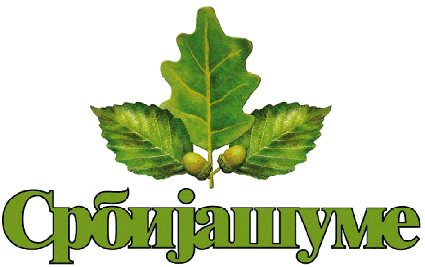 ЈП „Србијашуме“ БеоградБулевар Михајла Пупина 113 ШГ „Тимочке шуме“Бољевацул.Драгише Петровића 5Тел/факс: 030/463-441web: www.srbijasume.rsБрој јавне набавке:130/2020-6Датум:30.06.2020.год.КОНКУРСНА ДОКУМЕНТАЦИЈА– за јавну набавку услуга – Услуге мониторинга флоре и фауне,геолошких,спелеолошких,
хидролошких и сл.испитивања у ЗП 
за ШГ“Тимочке шуме“Бољевац за 2020. годинуу отвореном поступкуРок за достављање понудe је до 09.07.2020. године, до 10:45 часова. Понуде доставити на адресу: ЈП„Србијашуме“, ШГ„Тимочке шуме“, 19370 Бољевац, Драгише Петровића 5.Јавно отварање понудe обавиће се 09.07.2019. године, у 11:00 часова,  у просторијама ШГ„Тимочке шуме“,19370 Бољевац, Драгише Петровића 5.јун,2020. године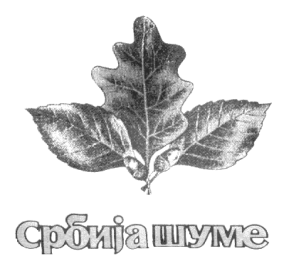 Број јавне набавке: 130/2020КОНКУРСНА  ДОКУМЕНТАЦИЈА(  с  а  д  р  ж  а  ј  )НАРУЧИЛАЦЈП „СРБИЈАШУМЕ“ БЕОГРАДШГ „Тимочке шуме“БољевацOпшти подаци о јавној набавциНаручилац Јавно предузеће „Србијашуме“, Београд, део предузећа ШГ „Тимочке шуме“ Бољевац, ул.Драгише Петровића 5, Бољевац спроводи отворени поступак јавне набавке –услугa мониторинга флоре и фауне,геолошких,спелеолошких,хидролошких и сл.испитивања у ЗП за ШГ“Тимочке шуме“Бољевац за 2020.годину ради закључења уговора о јавној набавци. Све додатне инфорамције о предметној јавној набавци могу се добити путем mail-a:ablazarevic@gmail.com,Александра Блажаревић,дипл.инж., Лице одговорно за техничке спецификације:Силвана Николић,дипл.инж.шум.,sindja.nikolic@yahoo.comПодаци о предмету јавне набавкеПредмет јавне набавке је услуга на пословима истраживања и развоја
-Услуге мониторинга флоре и фауне,геолошких,спелеолошких,хидролошких и сл.испитивања у ЗП за ШГ“Тимочке шуме“Бољевац;који се налази под редним бројем- Услуге техничког испитивања,анализе и консалтинга -71600000;
Набавка је обликована у 6 (шест) посебних целина- партија:Упутство понуђачима како да сачине понудуСадржај упутстваПодаци о језику на којем понуда мора бити састављена, а уколико је дозвољена могућност да се понуде,  у  целини или делимично , дају на страном језику, назнака на ком страном језику, као и који део понуде може бити на страном језику;Начин подношења понуде;Обавештење о могућности да понуђач може да поднесе понуду за једну или више партија и упутство о начину на који понуда треба да буде поднета, уколико је предмет јавне набавке обликован у више партија;Обавештење о могућности подношењa понуде са варијантама, уколико је подношење такве понуде дозвољено;Начин измене, допуне и опозива понуде у смислу члана 87. став 6. Закона;Обавештење да понуђач који је самостално поднео понуду не може истовремено да учествује у заједничкој понуди или као подизвођач, нити да учествује у више заједничких понуда;Захтев да понуђач, уколико ангажује подизвођача, наведе у својој понуди податке о подизвођачу, проценат укупне вредности набавке који ће поверити подизвођачу и део предмета набавке који ће извршити преко подизвођача, као и правила поступања наручиоца у случају да се определио да искористи могућност да доспела потраживања преносе директно подизвођачу за део набавке који се извршава преко тог подизвођача;Обавештење о томе да је саставни део заједничке понуде споразум којим се понуђачи из групе међусобно и према наручиоцу обавезују на извршење јавне набавке, као и податке о обавезној садржини тог споразума;Захтеве у погледу траженог начина и услова плаћања, гарантног рока, као и евентуалних других околности од којих зависи прихватљивост понуде;Валута и начин на који мора бити наведена и изражена цена у понуди;Подаци о врсти, садржини, начину подношења, висини и роковима обезбеђења финансијског испуњења обавеза понуђача;Дефинисање посебних захтева, уколико исти постоје, у погледу заштите поверљивости података које наручилац ставља понуђачима на располагање, укључујући и њихове подизвођаче;Обавештење о начину преузимања техничке документације и планова, односно појединих њених делова, ако због обима и техничких разлога исту није могуће објавити;Обавештење да понуђач може у писаном облику тражити додатне информације или појашњења у вези са припремањем понуде, као и да може да укаже наручиоцу и на евентуално уочене недостатке и неправилности у конкурсној документацији, уз напомену да се комуникација у поступку јавне набавке врши на начин одређен чланом 20. Закона;Обавештење о начину на који се могу захтевати додатна објашњења од понуђача после отварања понуда и вршити контрола код понуђача односно његовог подизвођача;Обавештење да накнаду за коришћење патената, као и одговорност за повреду заштићених права интелектуалне својине трећих лица сноси понуђач;Обавештење о роковима и начину подношења захтева за заштиту права, са детаљним упутством о садржини потпуног захтева за заштиту права у складу са чланом 151. став 1. тач. 1)–7) Закона, као и износом таксе из члана 156. став 1. тач. 2), 5) и 6) Закона и детаљним упутством о потврди из члана 151. став 1. тачка 6) Закона којом се потврђује да је уплата таксе извршена, а која се прилаже уз захтев за заштиту права приликом подношења захтева наручиоцу, како би се захтев сматрао потпуним;Упутство садржи инструкције и податке неопходне за припрему понуде у складу са захтевима наручиоца и информације о условима и начину спровођења поступка јавне набавке.Од понуђача се очекује да детаљно размотри ово упутство и све обрасце и спецификације садржане у конкурсној документацији. Понуђачи су дужни да пре предаје своје понуде прегледају сву конкурсну документацију и провере њену исправност, проуче све њене делове и сваки појединачни документ. Подношењем понуде понуђач потврђује да је у потпуности прихватио конкурсну документацију и позив за подношење понуда1.ПОДАЦИ О ЈЕЗИКУ НА КОЈЕМ ПОНУДА МОРА БИТИ САСТАВЉЕНА, А УКОЛИКО ЈЕ ДОЗВОЉЕНА МОГУЋНОСТ ДА СЕ ПОНУДЕ,  У  ЦЕЛИНИ ИЛИ ДЕЛИМИЧНО , ДАЈУ НА СТАРНОМ ЈЕЗИКУ, НАЗНАКА НА КОМ СТРАНОМ ЈЕЗИКУ, КАО И КОЈИ ДЕО ПОНУДЕ МОЖЕ БИТИ НА СТРАНОМ ЈЕЗИКУ1.1. Наручилац ће водити поступак набавке и припремити конкурсну документацију на српском језику.  1.2. Понуда као и целокупна преписка у вези са понудом коју размене понуђач и наручилац мора бити написана на српском језику. 1.3. Пратећа документа, проспектни материјали и штампана литература коју обезбеди понуђач могу бити на енглеском језику и језику земаља региона, под условом да их прати тачан превод релевантних пасуса на српски језик.2.     НАЧИН ПОДНОШЕЊА ПОНУДЕ 2.1. Понуда се доставља у писаном облику на обрасцима које понуђач добија од наручиоца уз позив за подношење понуде или приликом преузимања конкурсне документације. Појединачне обрасце садржане у конкурсној документацији понуђач попуњава хемијском оловком или у куцаној форми читко, јасно и недвосмислено;2.2. Понуда се доставља у оригиналу, оверена печатом, заведена код понуђача и потписана од стране одговорног лица понуђача или лица које има овлашћење да потпише понуду у име понуђача;2.3  Уколико понуђачи подносе заједничку понуду, група понуђача може се определити да обрасце дате у конкурсној документацији потписују и печатом оверавају сви понуђачи из групе понуђача или група понуђача може да одреди једног понуђача из групе који ће попунити, потписати и печатом оверити обрасце дате у конкурсној документацији; 2.4. Цела понуда мора бити предата без накнадних исправки и без уписивања између редова. Понуда ће се одбити као неприхватљива, уколико буду начињене било какве измене, додаци или брисања у конкурсним документима. Уколико понуђач начини грешку у попуњавању, дужан је да исту избели и правилно попуни, а место начињене грешке парафира и овери печатом;  2.5. Понуђач доставља понуду у једном збирном омоту (коверти), тако да се при отварању може проверити да ли је затворена онако како је била предата;2.6. На збирном омоту или коверти мора бити читко и јасно исписана назнака која је наведена у  позиву за подношење понуде;    2.7. На полеђини омота назначити назив, адресу и телефон понуђача и контакт особу.3.ОБАВЕШТЕЊЕ О МОГУЋНОСТИ ДА ПОНУЂАЧ МОЖЕ ДА ПОДНЕСЕ ПОНУДУ ЗА ЈЕДНУ ИЛИ ВИШЕ ПАРТИЈА И УПУТСТВО О НАЧИНУ НА КОЈИ ПОНУДА ТРЕБА ДА БУДЕ ПОДНЕТА, УКОЛИКО ЈЕ ПРЕДМЕТ ЈАВНЕ НАБАВКЕ ОБЛИКОВАН У ВИШЕ ПАРТИЈА3.1. Понуђач може поднети понуду за једну или више партија;3.2. Уколико понуђач подноси понуду за две или више партија, понуду доставља у једном збирном омоту (коверти). 3.3. Понуђач је дужан да у понуди наведе да ли се понуда односи на целокупну набавку или само на одређене партије, како би се омогућило оцењивање за сваку партију посебно. 3.4. У овом поступку јавне набавке, предмет јавне набавке је обликован у 6 партија.4.ОБАВЕШТЕЊЕ О МОГУЋНОСТИ ПОДНОШЕЊA ПОНУДЕ СА ВАРИЈАНТАМА, УКОЛИКО ЈЕ ПОДНОШЕЊЕ ТАКВЕ ПОНУДЕ ДОЗВОЉЕНО4.1. Алтернативна решења у техничкој документацији, односно понуде са варијантама, нису прихватљиве за наручиоца.5.  НАЧИН ИЗМЕНЕ, ДОПУНЕ И ОПОЗИВА ПОНУДЕ 5.1. Понуђач може, до истека рока за подношење понуда, изменити, допунити или опозвати своју понуду.5.2. Понуђач је дужан да јасно назначи који део понуде мења односно која документа накнадно доставља. Измену, допуну или опозив понуде треба доставити на адресу: ЈП ”Србијашуме” ШГ „Тимочке шуме“, Драгише Петровића бр.5,19370 Бољевац,  са назнаком:„Измена понуде за јавну набавку услуга-Услуге мониторинга флоре и фауне,геолошких,спелеолошких,
хидролошких и сл.испитивања у ЗП за ШГ“Тимочке шуме“Бољевац за 2020.год., бр. 130/2020 - ЗА ПАРТИЈУ/Е бр.___________ - НЕ ОТВАРАТИ” или

„Допуна понуде за јавну набавку услуга -Услуге мониторинга флоре и фауне,геолошких,спелеолошких,ж
хидролошких и сл.испитивања у ЗП за ШГ“Тимочке шуме“Бољевац за 2020.год., бр. 130/2020- ЗА ПАРТИЈУ/Е бр.___________  - НЕ ОТВАРАТИ или„Опозив понуде за јавну набавку услуга-Услуге мониторинга флоре и фауне,геолошких,спелеолошких,
хидролошких и сл.испитивања у ЗП за ШГ“Тимочке шуме“Бољевац за 2020.год., бр. 130/2020 - ЗА ПАРТИЈУ/Е бр.___________  - НЕ ОТВАРАТИ“или„Измена и допуна понуде за јавну набавкууслуга - Услуге мониторинга флоре и фауне,геолошких,
спелеолошких,хидролошких и сл.испитивања у ЗП за ШГ“Тимочке шуме“Бољевац за 2020.год., бр. 130/2020- ЗА ПАРТИЈУ/Е бр.___________  - НЕ ОТВАРАТИ. На полеђини коверте или на кутији навести назив и адресу понуђача. У случају да понуду подноси група понуђача, на коверти је потребно назначити да се ради о групи понуђача и навести називе и адресу свих учесника у заједничкој понуди.По истеку рока за подношење понуда понуђач не може да повуче нити да мења своју понуду.6.  ОБАВЕШТЕЊЕ ДА ПОНУЂАЧ КОЈИ ЈЕ САМОСТАЛНО ПОДНЕО ПОНУДУ НЕ МОЖЕ ИСТОВРЕМЕНО ДА УЧЕСТВУЈЕ У ЗАЈЕДНИЧКОЈ ПОНУДИ ИЛИ КАО ПОДИЗВОЂАЧ 6.1. Понуђач који је самостално поднео понуду не може истовремено да учествује у заједничкој понуди или као подизвођач, нити да учествује у више заједничких понуда;6.2. У обрасцу понуде понуђач је дужан да наведе да ли понуду подноси самостално или као заједничку понуду, или подноси понуду са подизвођачем;6.3. Учешће у више од једне понуде за исти уговор резултираће тиме што ће се такве понуде одбити, као неприхватљиве.7.  ЗАХТЕВ ДА ПОНУЂАЧ  У ПОНУДИ НАВЕДЕ ДА ЛИ ЋЕ ИЗВРШЕЊЕ НАБАВКЕ ДЕЛИМИЧНО ПОВЕРИТИ ПОДИЗВОЂАЧУ 7.1. Ако понуђач у понуди наведе да ће делимично извршење набавке поверити подизвођачу, дужан је да наведе назив и седиште подизвођача, а уколико уговор између наручиоца и понуђача буде закључен, тај подизвођач ће бити наведен у уговору.7.2. Понуђач је дужан да, уколико ангажује подизвођача, наведе у својој понуди проценат укупне вредности набавке коју ће поверити подизвођачу, део предмета набавке који ће поверити подизвођачу, као и правила поступања наручиоца у случају да се доспела потраживања преносе директно подизвођачу (члан 80. став 1).7.3. Понуђач је дужан да попуни, овери печатом и потпише образац „Подаци о подизвођачу“ из конкурсне документације;7.4. Понуђач у потпуности одговара наручиоцу за извршење уговорене набавке, без обзира на број подизвођача.7.5. Понуђач је дужан да наручиоцу, на његов захтев, омогући приступ код подизвођача ради утврђивања испуњености услова.7.6. Понуђач је дужан да за подизвођаче достави доказе о испуњености услова из члана 75. став 1. тач.1), 2) и  4) Закона о јавним набавкама на начин одређен чланом 77. Закона. Доказе о испуњености осталих услова из члана 76. Закона о јавним набавкама доставља на начин одређен конкурсном документацијом.7.7.  Проценат укупне вредности набавке који ће  понуђач поверити подизвођачу на може бити већи од 50 %.8.  ОБАВЕШТЕЊЕ О ТОМЕ ДА ЛИ ЋЕ НАРУЧИЛАЦ  ЗАХТЕВАТИ ОД ГРУПЕ ПОНУЂАЧА ДА ПОДНЕСУ ПРАВНИ АКТ КОЈИМ СЕ ОБАВЕЗУЈУ НА ЗАЈЕДНИЧКО ИЗВРШЕЊЕ НАБАВКЕ 8.1. Уколико понуду подноси група понуђача, у обрасцу понуде треба навести све учеснике у заједничкој понуди;8.2. Саставни део заједничке понуде је споразум којим се понуђачи из групе међусобно и према наручиоцу обавезују на извршење набавке. Споразум садржи следеће податке:1)	члан групе који ће бити носилац посла, односно који ће поднети понуду и који ће заступати групу понуђача пред наручиоцем;2)	опис послова сваког од понуђача из групе понуђача у извршењу уговора8.3. За сваког учесника у заједничкој понуди мора се попунити, печатом оверити и потписати образац „Подаци о понуђачу који је учесник у заједничкој понуди“.8.4. Сваки понуђач из групе понуђача мора да испуни услове из члана 75. Закона о јавним набавкама, став 1. тач.1), 2) и  4), што доказује достављањем доказа из члана 77. Закона. Остале услове из члана 76. овог закона испуњавају заједно. 9. ЗАХТЕВИ У ПОГЛЕДУ ТРАЖЕНОГ НАЧИНА И УСЛОВА ПЛАЋАЊА, ГАРАНТНОГ РОКА  И ДР.9.1. Плаћање се врши уплатом на рачун понуђача; 9.2. Рок плаћања рачуна се од дана испостављања рачуна, и то у законском року до 45 дана.10. ВАЛУТА И НАЧИН НА КОЈИ МОРА БИТИ НАВЕДЕНА И ИЗРАЖЕНА ЦЕНА У ПОНУДИ10.1.  Валута понуде је динар (РСД); 10.2.  Цена мора бити исказана у динарима без пореза на додату вредност.10.3. Наручилац може након закључења уговора о јавној набавци  без спровођења поступка јавне набавке повећати обим предмета набавке, с тим да се вредност уговора може повећати максимално до 5% од укупне вредности првобитно закљученог уговора, у складу са чланом 115. Закона о јавним набавкама.11. ПОДАЦИ О ВРСТИ, САДРЖИНИ, НАЧИНУ ПОДНОШЕЊА, ВИСИНИ И РОКОВИМА ФИНАНСИЈСКОГ ОБЕЗБЕЂЕЊА11.1.  У свим поступцима јавних набавки које спроводи Јавно предузеће „Србијашуме“, од свих понуђача се захтева да уз понуду доставе и средство финансијског обезбеђења за озбиљност понуде, а само од изабраног понуђача, приликом потписивања уговора, захтевају се средства финансијског обезбеђења за добро извршење посла.11.2. Понуђач је обавезан да достави средство финансијског обезбеђења (и то меницу, оверену печатом и потписану од стране овлашћеног лица; потврду о регистрацији менице или захтев за регистрацију менице за озбиљност понуде; попуњен, печатом оверен и потписан образац меничног овлашћења и картон депонованих потписа, оверен у банци на дан регистрације меница) за озбиљност понуде, плативу на први позив без приговора, у износу од 10% од вредности понуде без ПДВ-а. Pок важности менице и меничног овлашћења је 60 дана, с тим да евентуални продужетак рока за достављање понуда има за последицу и продужење рока важења менице и меничног овлашћења за исти број дана.11.3.  Гаранцију за озбиљност понуде (меницу) Наручилац (ЈП „Србијашуме“) ће наплатити у целости у случају да понуђач који наступа самостално или са подизвођачима или као овлашћени члан групе понуђача:након истека рока за подношење понуда повуче или мења своју понуду; уколико је његова понуда изабрана као најповољнија благовремено не потпише уговор о јавној набавци;не достави тражена средства финансијског обезбеђења (менице) за добро извршење посла;11.4.  Меница за озбиљност понуде ће бити враћена понуђачу након достављања средстава финансијског обезбеђења за добро извршење посла. 11.5. Меница за добро извршење посла издаје се у висини од 10% од вредности уговора без ПДВ-а и она траје најмање 30 дана дуже од дана истека рока за коначно извршење посла.12. ОБАВЕШТЕЊЕ О НАЧИНУ ОЗНАЧАВАЊА ПОВЕРЉИВИХ ПОДАТАКА У ПОНУДИ  12.1. Информације у вези са проверавањем, објашњењем, мишљењем и упоређивањем понуда, као и препоруке у погледу избора најповољније понуде, неће се достављати понуђачима, као ни једној другој особи која није званично укључена у процес, све док се не објави име изабраног понуђача.12.2. Наручилац се обавезује да чува као поверљиве све податке о понуђачима садржане у конкурсној документацији који су посебним прописом утврђени као поверљиви.12.3. Понуђач је обавезан да у својој понуди назначи који се од достављених документа односи на државну, војну, службену или пословну тајну.12.4. Наручилац је дужан да чува као пословну тајну имена понуђача и подносилаца пријава, као и поднете понуде, односно пријаве, до истека рока предвиђеног за отварање понуда, односно пријава.12.5. Чланови комисије за јавну набавку морају да чувају податке и поступају са документима у складу са степеном поверљивости .12.6. Неће се сматрати поверљивим цена и остали подаци из понуде који су од заначаја за примену елемената критеријума и рангирање понуде. 
13.ОБАВЕШТЕЊЕ О НАЧИНУ ОЗНАЧАВАЊА ПОВЕРЉИВИХ ПОДАТАКА У ПОНУДИ13.1. Код ове набавке сва потребна техничка документација је саставни део конкурсне документације и преузима се са конкурсном документацијом.14.ОБАВЕШТЕЊЕ ДА ПОНУЂАЧ МОЖЕ У ПИСАНОМ ОБЛИКУ ТРАЖИТИ ДОДАТНЕ ИНФОРМАЦИЈЕ ИЛИ ПОЈАШЊЕЊА У ВЕЗИ СА ПРИПРЕМАЊЕМ ПОНУДЕ14.1. Заинтересовано лице може у писаном облику да тражи од наручиоца додатне информације или објашњења у вези са припремањем понуде, при чему може да укаже наручиоцу и на евентуално уочене недостатке и неправилности у конкурсној документацији, најкасније пет дана пре истека рока за подношење понуде.14.2. Наручилац је дужан да понуђачу достави одговор у писменом облику у року од 3 радна дана од датума пријема захтева понуђача за додатним информацијама или објашњењима. Наручилац је дужан да истовремено исту информацију објави на Порталу јавних набавки и на својој интернет страници. 14.3. Сва комуникација у поступку јавне набавке врши се на начин одређен чланом 20. Закона о јавним набавкама.			15.       ОБАВЕШТЕЊЕ О НАЧИНУ НА КОЈИ СЕ МОГУ ЗАХТЕВАТИ ДОДАТНА ОБЈАШЊЕЊА ОД ПОНУЂАЧА ПОСЛЕ ОТВАРАЊА ПОНУДА И ВРШИТИ КОНТРОЛА КОД ПОНУЂАЧА ОДНОСНО ЊЕГОВОГ ПОДИЗВОЂАЧА15.1.  Наручилац може приликом стручне оцене понуда да захтева од понуђача додатна објашњења која ће му помоћи при прегледу, упоређивању и вредновању понуда. Образложење понуђач треба да достави у року од три дана  од дана пријема захтева за појашњење.15.2.  Наручилац може да врши и контролу (увид) код понуђача односно код његовог подизвођача, уз претходно писмено обавештење понуђача о контроли у року од три дана од дана обавештења понуђача.16.ОБАВЕШТЕЊЕ ДА НАКНАДУ ЗА КОРИШЋЕЊЕ ПАТЕНТА, КАО И ОДГОВОРНОСТ ЗА ПОВРЕДУ ЗАШТИЋЕНИХ ПРАВА ИНТЕЛЕКТУАЛНЕ СВОЈИНЕ ТРЕЋИХ ЛИЦА СНОСИ ПОНУЂАЧ16.1. Накнаду за коришћење патената, као и одговорност за повреду заштићених права интелектуалне својине трећих лица, сноси понуђач17. ОБАВЕШТЕЊЕ О РОКОВИМА И НАЧИНУ ПОДНОШЕЊА ЗАХТЕВА ЗА ЗАШТИТУ ПРАВА, СА ДЕТАЉНИМ УПУТСТВОМ О САДРЖИНИ ПОТПУНОГ ЗАХТЕВА ЗА ЗАШТИТУ ПРАВА У СКЛАДУ СА ЧЛАНОМ 151. СТАВ 1. ТАЧ. 1)–7) ЗАКОНА, КАО И ИЗНОСОМ ТАКСЕ ИЗ ЧЛАНА 156. СТАВ 1. ТАЧ. 1)–3) ЗАКОНА И ДЕТАЉНИМ УПУТСТВОМ О ПОТВРДИ ИЗ ЧЛАНА 151. СТАВ 1. ТАЧКА 6) ЗАКОНА КОЈОМ СЕ ПОТВРЂУЈЕ ДА ЈЕ УПЛАТА ТАКСЕ ИЗВРШЕНА, А КОЈА СЕ ПРИЛАЖЕ УЗ ЗАХТЕВ ЗА ЗАШТИТУ ПРАВА ПРИЛИКОМ ПОДНОШЕЊА ЗАХТЕВА НАРУЧИОЦУ, КАКО БИ СЕ ЗАХТЕВ СМАТРАО ПОТПУНИМ17.1. Захтев за заштиту права може да поднесе свако лице које има интерес да закључи уговор о конкретној јавној набавци.17.2. Захтев за заштиту права подноси се наручиоцу, непосредно или поштом препоручено са повратницом. Копија захтева за заштиту права се истовремено доставља Републичкој комисији за заштиту права.17.3. Захтев за заштиту права се може поднети у току целог поступка јавне набавке, против сваке радње наручиоца, осим уколико законом није другачије одређено. О поднетом захтеву за заштиту права наручилац објављује обавештење на Порталу јавних набавки и на својој интернет страници у року од 2 (двa) дана од дана пријема захтева.17.4. Уколико се захтевом за заштиту права оспорава врста поступка, садржина позива за подношење понуда или конкурсне документације, захтев ће се сматрати благовременим уколико је примљен од стране наручиоца најкасније 7 дана пре истека рока за подношење понуда, без обзира на начин достављања и уколико је подносилац захтева у складу са чланом 63. став 2. Закона о јавним набавкама указао наручиоцу на евентуалне недостатке и неправилности, а наручилац исте није отклонио.17.5. После доношења одлуке о додели уговора или одлуке о обустави поступка јавне набавке, рок за подношење захтева за заштиту права је 10 (десет) дана од дана објављивања одлуке на Порталу јавних набавки.17.6. Захтевом за заштиту права не могу се оспоравати радње наручиоца предузете у поступку јавне набавке ако су подносиоцу захтева били или могли бити познати разлози за његово подношење пре истека рока за подношење захтева, а подносилац захтева га није поднео пре истека тог рока.17.7. Подносилац захтева за заштиту права је дужан да на рачун буџета Републике Србије уплати таксу у износу од 120.000,00 динара, уколико се захтев подноси пре отварања понуда и уколико процењена вредност није већа од 120.000.000,00 динара. У случају да се захтев за заштиту права подноси након отварањапонуда, такса износи 120.000,00 динара ако збир процењених вредности свих оспорених партија није већа од 120.000.000,00 динара. Такса износи 0,1 % процењене вредности јавне набавке, односно понуђене цене понуђача којем је додељен уговор, ако се захтев  за заштиту права подноси након отварања понуда  и ако је та вредност већа од 120.000.000,00 динара.	17.8. Уплата таксе врши се на број жиро рачуна: 840-30678845-06, шифра плаћања: 153 или 253, позив на број: број или ознака јавне набавке, сврха: републичка административна такса са назнаком набавке на коју се односи, корисник: Буџет Републике Србије. Детаљније упуство о уплати таксе може се преузети на сајту Републичке комисије:http://www.kjn.gov.rs/sr/uputstvo-o-uplati-republicke-administrativne-takse.html17.9. У случају поднетог захтева за заштиту права наручилац не може донети одлуку о додели уговора и одлуку о обустави поступка, нити може закључити уговор о јавној набавци  пре доношења одлуке о поднетом захтеву за заштиту права. Републичка комисија, на предлог наручиоца, може дозволити наручиоцу да донесе одлуку о додели уговора, одлуку о обустави или да закључи уговор пре доношења одлуке о поднетом захтеву за заштиту права,  када би  задржавање активности наручиоца у поступку јавне набавке односно у извршењу уговора о јавној набавци значајно угрозило интересе  Републике Србије.Напомене:  Ово упутство сачињено је на основу ПРАВИЛНИКА О ОБАВЕЗНИМ ЕЛЕМЕНТИМА КОНКУРСНЕ ДОКУМЕНТАЦИЈЕ У ПОСТУПЦИМА ЈАВНИХ НАБАВКИ И НАЧИНУ ДОКАЗИВАЊА ИСПУЊЕНОСТИ УСЛОВА, који је објављен у „Службеном гласнику РС“, бр. 86 од 14.10.2015. год. Називи свих тачака (17) које су садржане у Упутству понуђачима  преузети су  из члана 9. поменутог Правилника.Упутство понуђачима је саставни део конкурсне документације за јавну набавку добара у отвореном поступку, али се сходно може  применити и  за набавку услуга и радова и у другим врстама поступака јавне набавке.                                                                                                                                                                      ЈП „СРБИЈАШУМЕ"Образац понуде

Број јавне набавке:130/2020Предмет јавне набавке: Набавка услуга -Услуге мониторинга флоре и фауне,геолошких,спелеолошких,хидролошких и сл.испитивања у ЗП за ШГ“Тимочке шуме“Бољевац за 2020. годину.
Понуда бр. 130/2020 - _____ од ___________ 2020. године;  ПОНУЂАЧ:   _______________________________________________________________________________(a)   КОЈИ НАСТУПА САМОСТАЛНО(б)   КОЈИ НАСТУПА СА ПОДИЗВОЂАЧИМА ______________________________________________________________________________________________________________________________________________________________________________ _______________________________________________________________________________________(в)   КОЈИ НАСТУПА КАО ЧЛАН ГРУПЕ ПОНУЂАЧА, коју чине:(заокружити и навести називе свих подизвођача односно свих учесника у заједничкој понуди )Проценат вредности набавке који ће понуђач поверити подизвођачу:.........................Део предмета набавке који ће понуђач поверити подизвођачу:.....................................Рок важења понуде (минимум 60 дана од дана отварања понуда).............данаМесто вршења услуге: подручје ШГ"Тимочке шуме" Бољевац (у складу са техничким спецификацијама)Погодности које нуди понуђач:.............................................................................................................................................................Начин плаћања: Плаћање се врши уплатом на рачун понуђача, а по службеном пријему испостављеног рачуна у законском року до 45 дана.

Сва потребна средства и опрема за рад ,као и безбедност на раду ангажованих извршиоца за извошење услуге је обавеза понуђача.Печат	ПОТПИС ОВЛАШЋЕНОГ ЛИЦА............................................................Број јавне набавке:  130/2020
СПОРАЗУМ КОЈИМ СЕ ПОНУЂАЧИ ИЗ ГРУПЕ ПОНУЂАЧА МЕЂУСОБНО И ПРЕМА НАРУЧИОЦУ ОБАВЕЗУЈУ НА ИЗВРШЕЊЕ ЈАВНЕ НАБАВКЕПонуђачи:1.______________________________________________________                  2.______________________________________________________                  3.______________________________________________________ (у даљем тексту Група понуђача), који су поднели заједничку понудубр.______ од____________ за јавну набавку услуга - Услуге мониторинга флоре и фауне,геолошких,спелеолошких,хидролошких и сл.испитивања у ЗП за ШГ“Тимочке шуме“Бољевац за 2020 годину, у циљу извршења Јавне набавке међусобно и према Јавном предузећу „Србијашуме“, Београд, ШГ „Тимочке шуме“Бољевац(у даљем тексту Наручилац) се обавезују, како следи:     Члан 1.     Понуђач из Групе понуђача:     _______________________________________________________________,      ће бити носилац посла који је предмет Јавне набавке, односно који ће поднети понуду и који ће заступати         Групу понуђача пред Наручиоцем.   Члан 2.    Понуђач из Групе понуђача:      _______________________________________________________________,    ће у име Групе понуђача са Наручиоцем потписати уговор о Јавној набавци.    Члан 3.             Понуђач из Групе понуђача:    ________________________________________________________________,    ће у име Групе понуђача Наручиоцу, а на име испуњења обавеза групе понуђача у поступку Јавне                  набавке, као и испуњења уговорених обавеза, групе понуђача дати средства финансијског обезбеђења         која     су предвиђена конкурсном документацијом.     Члан 4.     Понуђач из Групе понуђача:________________________________________________________________,      ће у име Групе понуђача Наручиоцу издати рачун на начин предвиђен уговором.Члан 5.Понуђач из Групе понуђача:________________________________________________________________,ће у име Групе понуђача Наручиоцу дати број рачуна на који ће Наручилац извршити плаћање.Члан 6.Понуђачи из Групе понуђача ће, у циљу извршења уговора, остале уговорене обавезе извршити на следећи начин: (мора се навести  тачна садржина, опис посла и проценат од укупне вредности набавке  који ће извршити сваки понуђач из Групе понуђача)       датум: ______________место: _______________		       М.П. 				              потпис овлашћеног лица ___________________М.П. 				              потпис овлашћеног лица ___________________       М.П. 				              потпис овлашћеног лица ___________________НАПОМЕНА: Уколико понуђач наступа самостално, образац је неприменљив.Услови за учешће у поступку јавне набавке из члана 75. и 76. Закона о јавним набавкама и упутство како се доказује испуњеност тих условаУ складу са чл.78. Закона о јавним набавкама („Сл. гласник РС” бр. 124/12;14/2015; 68/2015), лице уписано у регистар понуђача није дужно да приликом подношења понуде, односно пријаве, доказује испуњеност обавезних услова из чл. 75. став 1. тачка 1), 2) и 4), Закона о јавним набавкама. Понуђач, који је регистрован при регистру понуђача који води Агенција за привредне регистре, има обавезу да у својој понуди јасно наведе да се налази у регистру понуђача, уколико на тај начин жели да докаже испуњеност услова из чл. 75. став 1. тачка 1), 2) и 4), Закона о јавним набавкама.Обавезни услови које мора да испуни подизвођач и сваки од понуђача из групе понуђачадефинисани су чланом 75. Закона о јавним набавкама. Право на учешће у поступку има подизвођач и  сваки од понуђача из групе понуђача ако:је регистрован код надлежног органа, односно уписан у одговарајући регистар;он и његов законски заступник није осуђиван за неко од кривичних дела као члан организоване криминалне групе, није осуђиван за кривична дела против привреде, кривична дела против животне средине, кривично дело примања или давања мита, кривично дело преваре.је измирио доспеле порезе и друге јавне дажбине у складу са прописима Републике Србије или стране државе када има седиште на њеној територији.Допунске напомене:Докази о испуњености услова из члана 75.ЗЈН могу се достављати у неовереним копијама.  У складу са чланом 82. Закона о јавним набавкама, наручилац ће одбити понуду понуђача, уколико поседује доказ да понуђач у претходне 3 године, пре објављивања позива за подношење понуда није испуњавао своје обавезе по ранија закљученим уговорима  о јавним набавкама, који се односе на исти предмет набавке.  Ако поднета понуда буде оцењена као прихватљива Наручилац МОЖЕ да захтевапонуђача да у року од пет дана од дана пријема писменог позива представника Наручиоца,достави на увид оригинал или оверену копију доказа (свих или појединих) о испуњеностиуслова из члана 75.ЗЈНстав 1.затачке 1), 2) и 4).  Уколико понуђач у остављеном року не достави на увид оригинал или оверену копијутражених доказа, његова понуда ће бити одбијена као неприхватљива.  Ако понуђач има седиште у другој држави, наручилац може да провери да ли су документикојима понуђач доказује испуњеност тражених услова издати од стране надлежних органа те државе,у складу са чланом 79. став8. ЗЈН.Ако се у држави у којој понуђач има седиште не издају докази из члана 77.ЗЈН, понуђач можеуместо доказа, приложити своју писану изјаву дату под кривичном и материјалном одговорношћу,оверену пред судским или управним органом, јавним бележником или другим надлежним органом тедржаве. Понуђач није дужан да доставља доказе који су јавно доступни на интернет страницама надлежних органа. Понуђач је дужан да, у том случају, у понуди наведе интернет страницу на којој су тражени подаци јавно доступни (http://www.apr.gov.rs/).Понуђач не мора да достави образац трошкова припреме понуде.	                                                                                 ПОНУЂАЧ                                                                                                           ______________________________                                                                                                            ПОТПИС ОВЛАШЋЕНОГ ЛИЦА                                                             печат                                            ____________________________*Наручилац задржава право да приликом стручне оцене понуде изврши проверу података наведених у изјави.ЈАВНА НАБАВКА БР. 130/2020

ПАРТИЈА БРОЈ :   ........        ...............................................................
Телефон: ...............................................        Матични број: ......................................         ПИБ: .....................................................                                                                                                  С П И С А К 
којом се потврђује да је  ......................................................................................................................,Изјављујемо под пуном кривичном и материјалном одговорношћу да су подаци тачни.Напомена:  уколико је недовољно места за попуњавање од предвиђених у табели, потребно је да се наведени образац копира у довољном броју примерака.У …………………………                                                            Потпис одговорног лица Дана ……………………                                            М.П.   ................................................................	                                                                                 ПОНУЂАЧ                                                                                                           ______________________________                                                                                                            ПОТПИС ОВЛАШЋЕНОГ ЛИЦА                                                             печат                                       ____________________________*Наручилац задржава право да приликом стручне оцене понуде изврши проверу података наведених у изјави.6. КРИТЕРИЈУМИ ЗА ДОДЕЛУ УГОВОРАНа основу Члана 85. Закона о јавним набавкама Наручилац ће доделити уговор применом критеријума најнижа понуђена цена.За најповољнију понуду код свих партија  биће изабрана она понуда која нуди најнижу цену, и која је прихватљиваУколико две или више понуда које су прихватљиве и имају једнаке понуђене цене које су ниже од понуђених цена осталих понуђача, избор понуђача којем ће бити додељен уговор ће се извршити жребом (извлачењем из „шешира“).Поступак жребања спроводи комисија за јавну набавку, у просторијама наручиоца и у присуству овлашћених представника понуђача.Жреб ће се извршити тако што ће комисија за јавну набавку дати на увид представницима понуђача цедуље са исписаним називима понуђача, пресавити их на начин да не буде видљив текст и ставити их у посуду. Затим ће један од овлашћених представника понуђача из посуде у којој се налазе цедуље са исписаним називима понуђача, насумице извући једну цедуљу и понуђач који је назначен на истој ће бити тај којем ће бити додељен уговор о јавној набавци. О поступку избора понуђача којем ће се доделити уговор путем жреба, водиће се записник који ће потписати Комисија за јавну набавку и присутни овлашћени представници понуђача.Ако се ниједан од позваних понуђача за одређену партију не одазове на писмени позив наручиоца и не присуствује заказаном жребању из посуде у које се налазе цедуље са исписаним називима понуђача председник комисије или заменик председника насумице ће извући једну цедуљу и понуђач који је назаначен на истој ће бити тај којем ће бити додељен уговор о јавној набавци.У поступку избора понуђача којем ће се доделити уговор  путем жреба у случају када не присуствује ниједан од позваних понуђача водиће се записник који ће потписати комисија за јавну набавку.7. Модел уговораМодел уговора Понуђач мора да попуни, овери печатом и потпише на одговарајућем месту, чиме потврђује да прихвата елементе модела уговора, односно да прихвата да закључи уговор у свему како модел гласи.Уколико понуђач наступа са подизвођачем, у моделу уговора навести називе свих подизвођача. Уколико понуду подноси група понуђача, у моделу уговора навести називе сваког од понуђача из групе. МОДЕЛ УГОВОРА  БРОЈ 130/2020-____О УСЛУГАМА НА ПОСЛОВИМА мониторинга  лампен флоре у СП Лазарев кањон за потребе ШУМСКОГ ГАЗДИНСТВА „Тимочке шуме“Бољевац за 2020.годинуПАРТИЈА 1Закључен између следећих уговорних страна:Јавно предузеће “СРБИЈАШУМЕ”, Београд, Булевар Михајла Пупина 113,Шумско газдинство “Тимочке шуме”, Бољевац , Ул. Драгише Петровића 5, које заступа директор Зоран Величковић,дипл.инж.шумтел: 030 463-441-; факс:030 463-442,у даљем тексту:	НАРУЧИЛАЦ	матични број: 07754183, ПИБ: 100002820, шифра делатности: 02.10,Т.Р:160-333749-63  Банка Интеса,и  ______________________________________________________________________________, (назив правног лица, адреса, седиште)матични број ______________, ПИБ ________________, текући рачун број ___________________, које заступа _________________________________у даљем тексту: ИЗВРШИЛАЦ , с друге странеИзвршилац услуге наступа  ______________________________________________________					 (самостално, са подизвођачима, у групи понуђача).Подизвођачи  ________________________________________________________________________________________________________________________________________________________________________Учесници у заједничкој понуди ________________________________________________________________________________________________________________________________________________________________________Основ уговора:Јавна набавка број 130/2020 од  28.05.2020.год., отворени поступак.Позив објављен  на Порталу јавних набавки 08.06.2020.г.Одлука о избору најповољније понуде број 130/2020- __.  од ___.___.2020.г.Понуда изабраног понуђача број 130/2020-__/__ од ____.2020.г.Члан 1.Предмет овог Уговора је услуга   -  Мониторинг лампен флоре у СП Лазарев кањон,  у ШГ “Tимочке шуме” Бољевац за 2020.годину-Партија 1, према Годишњем програму управљања за 2020. год. , а у складу са одредбама Закона о заштити природе и Правилником о унутрашњем реду  и чуварској служби.Укупна вредност овог уговора износи ____________ динара без ПДВ-а, а са ПДВ-ом износи ____________динара.Наручилац услуге може након закључења уговора о јавној набавци без спровођења поступка јавне набвке повећати обим предмета набавке, с тим да се вредност уговора може повећати максимално  до 5% од укупне вредности првобитно закљученог уговора, у складу са чланом 115. Закона о јавним набавкама.Члан 2.Наручилац услуге се обавезује да плаћање по овом уговору изврши у року до 45 дана од дана пријема рачуна на деловодник Наручиоца услуге уплатом на рачун Извршиоца услуге.Члан 3.Рок испоруке извештаја о извршеном монторингу је до 1. децембра 2020. год. Члан 4.Извршилац услуге се обавезује да услугу која је предмет овог уговора изврши у складу са понудом Извршиоца услуге и овим уговором, квалитетно, у складу са важећим законским и подзаконским прописима, техничким прописима, нормативима и стандардима, опште усвојеним правилима струке и стандарду пажње доброг привредника. Изршилац услуге се обавезује да за потребе Наручиоца услуге квалитетно изврши услугу која је предмет овог уговора, у свему према правилима струке и по захтеву Наручиоца услуге.Квалитет услуге која је предмет овог уговора мора у потпуности одговарати  важећим домаћим стандардима за ту врсту услуге, Понуди Извршиоца услуге и захтевима Наручиоца услуге – техничкој спецификацији конкурсне документације јавне набавке број 130/2020, која је саставни део овог уговора.Члан 5.Обавезе Извршиоца услуге су:
1.Рад на терену:Излазак на терен би обухватио 3-5 узорковања годишње (у зависности од процене којом стопом се лампенфлора развија) .Одабир места (пар места око сваког рефлектора) са којих ће лампенфлора бити узоркована, бележење тачне локације у пећини, опис типа рефлектора, мерење удаљености од рефлектора, опис изгледа биофилма и процена његовог развоја, што ће бити документовано фотографијама са теренаМониторинг физичких параметара уз помоћ постојећих апарата на свакој тачки узорковања (температура, интензитет светла, релативна влажност)Мониторинг климатских параметара логером за континуирано мерење влажности ваздуха и температуре Узорковање лампенфлоре (цијанобактерија и алги):Метода адхезивне тракеСтругање биофилма (уколико је заједница епилитска)Узимање биофилма заједно са подлогом (уколико је заједница ендолитска)Процена биомасе биофилма (ендолитски узорци) на свакој тачки узорковања (у случају да добијемо апарат)Директно засејавање биофилма у хранљиви медијум који ће омогућити развој одређених микроорганизама у лабораторијским условимаИн ситу тестирање хемикалија за контролу раста лампенфлоре2.Рад у лабораторијиИдентификација врста алги и цијанобактерија из узорака епилитског биофилмаИдентификација врста алги и цијанобактерија из узорака ендолитског биофилмаОдређивање хлорофила а (уколико је узоркован епилитски биофилм)Одређивање садржаја воде, органске и неорганске материје из биофилма (уколико је узоркован епилитски биофилм)Изоловање одређених врста алги и цијанобактерија из узорака биофилма Гајење одређених врста алги и цијанобактерија у културама Експерименти на културама алги и цијанобактерија који ће укључити употребу различитих хемијских агенаса који би се потенцијално могли користили у елиминацији лампенфлоре3. Израда годишњег извештаја –са комплетним подацима о мерењима на терену и резултатима лабораторијских анализа.
Рок доставе годишњег извештаја је 01.12.2020.године.Члан 6.Извршилац услуге се обавезује да за потребе извршења услуге која је предмет овог уговора, у свом раду ангажује најмање 1 доктора наука из области алгологије са најмање 3 објављена рада а у вези истраживања пећинског биофилма и то у  међународно признатим научним часописима (SCI часописи М23, М22 и М21) .Члан 7.Извршилац услуге се обавезује да у моменту закључивања овог уговора Наручиоцу услуге преда једну бланко оверену и потписану соло меницу, са печатом, овереним и потписаним меничним овлашћењем и копијом картона депонованих потписа код пословне банке која је наведена у меничном овлашћењу и потврду о регистрацији менице, за добро извршење посла, са роком важења 10 (десет) дана дужим од дана истека рока за коначно извршење уговореног посла, у износу од 10 % уговорене вредности јавне набавке.Наручилац услуге има право да пусти на наплату меницу као гаранцију за добро извршење услуге на износ од 10 % уговорене вредности јавне набавке, у случају да Извршилац услуге не изврши своју обавезу у свему како је овим уговором утврђено.Члан 8.Уговорне стране су сагласне да се евентуални спорови по овом уговору решавају споразумно, а у супротном, уговарају надлежност суда према седишту Наручиоца услуге.Члан 9. На све што није предвиђено овим уговором примењиваће се одговарајуће одредбе Закона о облигационим односима, као и других законских и подзаконских прописа којима је регулисана материја која је предмет овог уговора.Члан 10. Овај уговор ступа на снагу даном потписивања обе уговорне стране.Члан 11.Овај уговор сачињен је у 6 (шест) истоветних примерака од којих се Наручиоцу услуге уручују 4 (четири) примерка, а Извршиоцу услуге 2 (два) примерка.      	Саставни део овог Уговора су и његови прилози, како следи:Прилози     –  Образац структуре цена за партију 1;          	         ИЗВРШИЛАЦ:		                              	                          НАРУЧИЛАЦ:					                            	                     ЈП “СРБИЈАШУМЕ”, 
                                                                                                             ШГ “Тимочке шуме”Бољевац                       Директор,	                                                                                                               Директор,					                                                                         Зоран Величковић, дипл.инж.шум		                                                                                      ................................................................  МОДЕЛ УГОВОРА  БРОЈ 130/2020-____О УСЛУГАМА  Израде календара сакупљања и карте станишта лековитог и ароматичног биља у ПП“Стара планина“ (део парка у  зајечарском округу)за потребе ШУМСКОГ ГАЗДИНСТВА „Тимочке шуме“Бољевац за 2020.год.ПАРТИЈА 2Закључен између следећих уговорних страна:Јавно предузеће “СРБИЈАШУМЕ”, Београд, Булевар Михајла Пупина 113,Шумско газдинство “Тимочке шуме”, Бољевац , Ул. Драгише Петровића 5, које заступа директор Зоран Величковић,дипл.инж.шумтел: 030 463-441-; факс:030 463-442,у даљем тексту:	НАРУЧИЛАЦ	матични број: 07754183, ПИБ: 100002820, шифра делатности: 02.10,Т.Р:160-333749-63  Банка Интеса,и  ______________________________________________________________________________, (назив правног лица, адреса, седиште)матични број ______________, ПИБ ________________, текући рачун број ___________________, које заступа _________________________________у даљем тексту: ИЗВРШИЛАЦ , с друге странеИзвршилац услуге наступа  ______________________________________________________					 (самостално, са подизвођачима, у групи понуђача).Подизвођачи  ________________________________________________________________________________________________________________________________________________________________________Учесници у заједничкој понуди ________________________________________________________________________________________________________________________________________________________________________Основ уговора:Јавна набавка број 130/2020 од  28.05.2020.год., отворени поступак.Позив објављен  на Порталу јавних набавки 08.06.2020.г.Одлука о избору најповољније понуде број 130/2020- __.  од ___.___.2020.г.Понуда изабраног понуђача број 130/2020-__/__ од __ . __.2020.г.Члан 1.Предмет овог Уговора је услуга - Израда календара сакупљања и карте станишта лековитог и ароматичног биља у ПП“Стара планина“ (део парка у  зајечарском округу), а у складу са одредбама Закона о заштити природе и Правилником о унутрашњем реду и чуварској служби.Укупна вредност овог уговора износи ____________ динара без ПДВ-а, а са ПДВ-ом износи ____________динара.Наручилац услуге може након закључења уговора о јавној набавци без спровођења поступка јавне набвке повећати обим предмета набавке, с тим да се вредност уговора може повећати максимално  до 5% од укупне вредности првобитно закљученог уговора, у складу са чланом 115. Закона о јавним набавкама.Члан 2.Наручилац услуге се обавезује да плаћање по овом уговору изврши у року до 45 дана од дана пријема рачуна на деловодник Наручиоца услуге уплатом на рачун Извршиоца услуге.Члан 3.Рок за завршетак услуга је  1. децембар 2020. год.Члан 4.Извршилац услуге се обавезује да услугу која је предмет овог уговора изврши у складу са понудом Извршиоца услуге и овим уговором, квалитетно, у складу са важећим законским и подзаконским прописима, техничким прописима, нормативима и стандардима, опште усвојеним правилима струке и стандарду пажње доброг привредника. Изршилац услуге се обавезује да за потребе Наручиоца услуге квалитетно изврши услугу која је предмет овог уговора, у свему према правилима струке и по захтеву Наручиоца услуге.Квалитет услуге која је предмет овог уговора мора у потпуности одговарати  важећим домаћим стандардима за ту врсту услуге, Понуди Извршиоца услуге и захтевима Наручиоца услуге – техничкој спецификацији за партију број 2, конкурсне документације јавне набавке број 130/2020, која је саставни део овог уговора.Члан 5.Обавезе Извршиоца услуге су   :Израда листе и публикације лековитог и ароматичног биља са календаром сакупљања на територији зајачарског округа у ПП “Стара планина“;Обука заинтересованих сакупљача са предметног подручја и запослених у ЈП “Србијашуме“ о значају, препознавању и одрживом сакупљању лековитог и ароматичног биља на територији природног добра.Методе: анализа стручне и научне литературе и постојећих база података које се односе на лековито и ароматично биље  предметног подручја;Попис лековитог и ароматичног биља са утврђеним календаром сакупљања;Обука (у трајању од два дана) најмање 30 заинтересованих сакупљача/запослених.Резултати:Израда првог дела публикације „Календар сакупљања и карте станишта лековитог и ароматичног биља у ПП“Стара планина“ - Зајечарски округ“) -  у електронском облику са преломом (word format ). у формату А5. обрађено  минимум 100 најзначајнијих лековитих и ароматичних врста биљаНа почетку публикације :садржај са подацима о врсти (лат и народни назив) и број странице на којој је опис на почетку регистар биља по абецедном реду научних имена и број странице на којој је опис на почетку регистар биља по абецедном реду народних имена и број странице на којој је опис на почетку општа упутства за сакупљање појединих делова биљкеОпис једне врсте даје се на једној страници формата А5 чији садржај и изглед се формира усаглашавањем са наручиоцем  За сваку врсту треба навести опис који посебно садржи: Фотографије целе биљке и делова који се сакупљају Научни назив - номенклатура свих врста усклађује се са “Правилником о проглашењу и заштити строго заштићених и заштићених дивљих врста биљака, животиња и гљива”, а у случају Натура 2000 врста у складу са “Habitats Directive”.Народно име или именаВреме цветањаДео биљке који се користи и време сакупљања (месец у години) Начин употребеНапомена да ли је биљка отровна, јестива и сл.	НАПОМЕНА: други део публикације који се односи на карте станишта биће израђен након вишегодишњег прикупљања података са терена од стране управљача и стручних сарадника.  и након тога публикација ће бити комплетирана картама и бити штампанаЕдукација (у трајању од два дана) на тему „Лековито и ароматично биље на територији Зајечарског округа у ПП “Стара планина“. Одржане презентације, обука и прикупљање биљака на терену, сакупљен биљни материјал за хербаризовање.	                                                   Члан 6.Извршилац услуге се обавезује да у моменту закључивања овог уговора Наручиоцу услуге преда једну бланко оверену и потписану соло меницу, са печатом, овереним и потписаним меничним овлашћењем и копијом картона депонованих потписа код пословне банке која је наведена у меничном овлашћењу и потврду о регистрацији менице, за добро извршење посла, са роком важења 10 (десет) дана дужим од дана истека рока за коначно извршење уговореног посла, у износу од 10 % уговорене вредности јавне набавке.Наручилац услуге има право да пусти на наплату меницу као гаранцију за добро извршење услуге на износ од 10 % уговорене вредности јавне набавке, у случају да Извршилац услуге не изврши своју обавезу у свему како је овим уговором утврђено.
Члан 7.Уговорне стране су сагласне да се евентуални спорови по овом уговору решавају споразумно, а у супротном, уговарају надлежност суда према седишту Наручиоца услуге.
Члан 8.На све што није предвиђено овим уговором примењиваће се одговарајуће одредбе Закона о облигационим односима, као и других законских и подзаконских прописа којима је регулисана материја која је предмет овог уговора.Члан 9.Овај уговор ступа на снагу даном потписивања обе уговорне стране.
  Члан 10.Овај уговор сачињен је у 6 (шест) истоветних примерака од којих се Наручиоцу услуге уручују 4 (четири) примерка, а Извршиоцу услуге 2 (два) примерка.                 Саставни део овог Уговора су и његови прилози, како следи:   Прилози     –  Образац структуре цена за партију 2;            ИЗВРШИЛАЦ:		                              	                        НАРУЧИЛАЦ:					                       	                                ЈП “СРБИЈАШУМЕ”, 
                                                                                                              ШГ “Тимочке шуме”Бољевац                    Директор,	                                                                                 Директор,					                                                                             Зоран Величковић, дипл.инж.шумМОДЕЛ УГОВОРА  БРОЈ 130/2020 -___
О УСЛУГАМА НА ПОСЛОВИМА истраживања-
 Истраживање васкуларне флоре карста на мзв. Голина, КО Вратарница, општина Зајечар и мзв. Турјачка Глама, КО Ошљане, општина Књажевац (карта подручја у прилогу)за потребе ШУМСКОГ ГАЗДИНСТВА „Тимочке шуме“Бољевац за 2020.годинеПАРТИЈА 3Закључен између следећих уговорних страна:Јавно предузеће “СРБИЈАШУМЕ”, Београд, Булевар Михајла Пупина 113,Шумско газдинство “Тимочке шуме”, Бољевац , Ул. Драгише Петровића 5, које заступа директор Зоран Величковић,дипл.инж.шумтел: 030 463-441-; факс:030 463-442,у даљем тексту:	НАРУЧИЛАЦ	матични број: 07754183, ПИБ: 100002820, шифра делатности: 02.10,Т.Р:160-333749-63  Банка Интеса,и  ______________________________________________________________________________, (назив правног лица, адреса, седиште)матични број ______________, ПИБ ________________, текући рачун број ___________________, које заступа _________________________________у даљем тексту: ИЗВРШИЛАЦ , с друге странеИзвршилац услуге наступа  ______________________________________________________					 (самостално, са подизвођачима, у групи понуђача).
Подизвођачи  _____________________________________________________________________________________________________________________________________________________________________Учесници у заједничкој понуди ________________________________________________________________________________________________________________________________________________________________________Основ уговора:Јавна набавка број 130/2020 од  28.05.2020.год., отворени поступак.Позив објављен  на Порталу јавних набавки 08.06.2020.г.Одлука о избору најповољније понуде број 130/2020- __.  од ___.___.2020.г.Понуда изабраног понуђача број 130/2020-__/__ од __ . __.2020.г.Члан 1.Предмет овог Уговора је услуга на пословима истраживања- Истраживање васкуларне флоре карста на мзв. Голина, КО Вратарница, општина Зајечар и мзв. Турјачка Глама, КО Ошљане, општина Књажевац за потребе ШУМСКОГ ГАЗДИНСТВА „Тимочке шуме“Бољевац за 2020.године, партија 3,
према Годишњем програму управљања за 2020. год. , а у складу са одредбама Закона о заштити природе и Правилником о унутрашњем реду и чуварској служби.
Укупна вредност овог уговора износи ____________ динара без ПДВ-а , а са ПДВ-ом износи ____________динара.Наручилац услуге може након закључења уговора о јавној набавци без спровођења поступка јавне набвке повећати обим предмета набавке, с тим да се вредност уговора може повећати максимално  до 5% од укупне вредности првобитно закљученог уговора, у складу са чланом 115. Закона о јавним набавкама.                                                                             Члан 2.Наручилац услуге се обавезује да плаћање по овом уговору изврши у року до 45 дана од дана пријема рачуна на деловодник Наручиоца услуге уплатом на рачун Извршиоца услуге.                                                                              Члан 3.      Рок за завршетак услуга је  1. јун 2021. год.                                                                              Члан 4.Извршилац услуге се обавезује да услугу која је предмет овог уговора изврши у складу са захтеваним техничким спецификацијама и понудом Извршиоца услуге и овим уговором, квалитетно, у складу са важећим законским и подзаконским прописима, техничким прописима, нормативима и стандардима, опште усвојеним правилима струке и стандарду пажње доброг привредника. Изршилац услуге се обавезује да за потребе Наручиоца услуге квалитетно изврши услугу која је предмет овог уговора, у свему према правилима струке и по захтеву Наручиоца услуге.Квалитет услуге која је предмет овог уговора мора у потпуности одговарати  важећим домаћим стандардима за ту врсту услуге, понуди Извршиоца услуге и захтевима Наручиоца услуге – по техничкој спецификацији конкурсне документације јавне набавке број 130/2020, која је саставни део овог уговора.Члан 5.Извршилац услуге се обавезује да за потребе извршења услуге која је предмет овог уговора, у свом раду ангажује следеће кадрове:  
  -најмање 1( једног) магистра биолошких наука ( руководиоц пројекта –експерт за васкуларне биљке)
  - најмање 2 (два) дипломирана биолога - ботаничара(експерти за флору)Члан 6.Извршилац услуге се обавезује да у моменту закључивања овог уговора Наручиоцу услуге преда једну бланко оверену и потписану соло меницу, са печатом, овереним и потписаним меничним овлашћењем и копијом картона депонованих потписа код пословне банке која је наведена у меничном овлашћењу и потврду о регистрацији менице, за добро извршење посла, са роком важења 10 (десет) дана дужим од дана истека рока за коначно извршење уговореног посла, у износу од 10 % уговорене вредности јавне набавке.Наручилац услуге има право да пусти на наплату меницу као гаранцију за добро извршење услуге на износ од 10 % уговорене вредности јавне набавке, у случају да Извршилац услуге не изврши своју обавезу у свему како је овим уговором утврђено.
Члан 9.Уговорне стране су сагласне да се евентуални спорови по овом уговору решавају споразумно, а у супротном, уговарају надлежност суда према седишту Наручиоца услуге.   Члан 10. На све што није предвиђено овим уговором примењиваће се одговарајуће одредбе Закона о облигационим односима, као и других законских и подзаконских прописа којима је регулисана материја која је предмет овог уговора. Члан 11. Овај уговор ступа на снагу даном потписивања обе уговорне стране.Члан 12.Овај уговор сачињен је у 6 (шест) истоветних примерака од којих се Наручиоцу услуге уручују 4 (четири) примерка, а Извршиоцу услуге 2 (два) примерка.        Саставни део овог Уговора су и његови прилози, како следи:Прилози     -  Образац структуре цена за партију 3;
        ИЗВРШИЛАЦ: 						                НАРУЧИЛАЦ:						                                                 ЈП “СРБИЈАШУМЕ”,
                                                                                                                 ШГ “Тимочке шуме”Бољевац            Директор,	                                                                                               Директор,					                                                                              Зоран Величковић,дипл.инж.шумУГОВОР  БРОЈ 130/2020-___Основно хемијско и микробиолошко истраживање површинских вода у заштићеним подручјима ШГ“Тимочке шуме „Бољевац за 2020.годинуПАРТИЈА 4Закључен између следећих уговорних страна:Јавно предузеће “СРБИЈАШУМЕ”, Београд, Булевар Михајла Пупина 113,Шумско газдинство “Тимочке шуме”, Бољевац , Ул. Драгише Петровића 5, које заступа директор Зоран Величковић,дипл.инж.шумтел: 030 463-441-; факс:030 463-442,у даљем тексту:	НАРУЧИЛАЦ	матични број: 07754183, ПИБ: 100002820, шифра делатности: 02.10,Т.Р:160-333749-63  Банка Интеса,и  ______________________________________________________________________________, (назив правног лица, адреса, седиште)матични број ______________, ПИБ ________________, текући рачун број ___________________, које заступа _________________________________у даљем тексту: ИЗВРШИЛАЦ , с друге странеИзвршилац услуге наступа  ______________________________________________________					 (самостално, са подизвођачима, у групи понуђача).Подизвођачи  _____________________________________________________________________________________________________________________________________________________________________________Учесници у заједничкој понуди ______________________________________________________________________________________________________________________________________________________________________________Основ уговора:Јавна набавка број 130/2020 од  28.05.2020.год., отворени поступак.Позив објављен  на Порталу јавних набавки 08.06.2020.г.Одлука о избору најповољније понуде број 130/2020- __.  од ___.___.2020.г.Понуда изабраног понуђача број 130/2020-__/__ од __ . __.2020.г.Члан 1.Предмет овог Уговора је услуга Основно хемијско и микробиолошко истраживање површинских вода у заштићеним подручјима ШГ“Тимочке шуме „Бољевац за 2020.годину,
 -Партија 4,  , према Годишњим програмима управљања за 2020. год.Укупна вредност овог уговора износи ____________ динара без ПДВ-а (словима: ________________________________________________), а са ПДВ-ом износи ____________динара (словима: _____________________________________).Наручилац услуге може након закључења уговора о јавној набавци без спровођења поступка јавне набвке повећати обим предмета набавке, с тим да се вредност уговора може повећати максимално  до 5% од укупне вредности првобитно закљученог уговора, у складу са чланом 115. Закона о јавним набавкама.Члан 2.Наручилац услуге се обавезује да плаћање по овом уговору изврши у року до 45 дана од дана пријема рачуна на деловодник Наручиоца услуге уплатом на рачун Извршиоца услуге.Члан 3.Рок испоруке извештаја о извршеном монторингу је до 1. децембра 2020. год. Члан 4.Извршилац услуге се обавезује да услугу која је предмет овог уговора изврши у складу са понудом Извршиоца услуге и овим уговором, квалитетно, у складу са важећим законским и подзаконским прописима, техничким прописима, нормативима и стандардима, опште усвојеним правилима струке и стандарду пажње доброг привредника. Изршилац услуге се обавезује да за потребе Наручиоца услуге квалитетно изврши услугу која је предмет овог уговора, у свему према правилима струке и по захтеву Наручиоца услуге.Квалитет услуге која је предмет овог уговора мора у потпуности одговарати  важећим домаћим стандардима за ту врсту услуге, Понуди Извршиоца услуге и захтевима Наручиоца услуге – техничкој спецификацији конкурсне документације јавне набавке број 130/2020, која је саставни део овог уговора.Члан 5.Обавезе Извршиоца услуге су:Узорковање површинске воде:  број узорковања 5 комврши се по позиву наручиоца и у присуству наручиоцана локацији коју одреди наручилац превоз узорковача и опреме организује наручилацИзрада извештаја –са комплетним подацима о мерењима на терену и резултатима лабораторијских анализа. 
Узорковање и израда извештаја ради се по важећи прописима и стандардима струке.Члан 6.Извршилац услуге се обавезује да за потребе извршења услуге која је предмет овог уговора, обезбеди овлашћење од стране Републичке дирекције за воду.Члан 7.Извршилац услуге се обавезује да у моменту закључивања овог уговора Наручиоцу услуге преда једну бланко оверену и потписану соло меницу, са печатом, овереним и потписаним меничним овлашћењем и копијом картона депонованих потписа код пословне банке која је наведена у меничном овлашћењу и потврду о регистрацији менице, за добро извршење посла, са роком важења 10 (десет) дана дужим од дана истека рока за коначно извршење уговореног посла, у износу од 10 % уговорене вредности јавне набавке.Наручилац услуге има право да пусти на наплату меницу као гаранцију за добро извршење услуге на износ од 10 % уговорене вредности јавне набавке, у случају да Извршилац услуге не изврши своју обавезу у свему како је овим уговором утврђено.Члан 8.Уговорне стране су сагласне да се евентуални спорови по овом уговору решавају споразумно, а у супротном, уговарају надлежност суда према седишту Наручиоца услуге.Члан 9. На све што није предвиђено овим уговором примењиваће се одговарајуће одредбе Закона о облигационим односима, као и других законских и подзаконских прописа којима је регулисана материја која је предмет овог уговора.Члан 10. Овај уговор ступа на снагу даном потписивања обе уговорне стране.Члан 11.Овај уговор сачињен је у 6 (шест) истоветних примерака од којих се Наручиоцу услуге уручују 4 (четири) примерка, а Извршиоцу услуге 2 (два) примерка.    
  
        	        Саставни део овог Уговора су и његови прилози, како следи: Прилози     –  Образац структуре цена за партију 4;             ИЗВРШИЛАЦ: 				                                       НАРУЧИЛАЦ:						                                              ЈП “СРБИЈАШУМЕ”,
                                                                                                               ШГ “Тимочке шуме”Бољевац                Директор                                                                                                Директор,                                                                                                                        	                                                         		                    Зоран Величковић, дипл.инж.шум		                                                                                    ................................................................       МОДЕЛ УГОВОРА  БРОЈ 130/2020-____О УСЛУГАМА НА ПОСЛОВИМА
 Спелеолошка истраживања у Споменику природе "Лазарев кањон"
за потребе ШУМСКОГ ГАЗДИНСТВА „Тимочке шуме“Бољевац за 2020.годинуПАРТИЈА 5Закључен између следећих уговорних страна:Јавно предузеће “СРБИЈАШУМЕ”, Београд, Булевар Михајла Пупина 113,Шумско газдинство “Тимочке шуме”, Бољевац , Ул. Драгише Петровића 5, које заступа директор Зоран Величковић,дипл.инж.шумтел: 030 463-441-; факс:030 463-442,у даљем тексту:	НАРУЧИЛАЦ	матични број: 07754183, ПИБ: 100002820, шифра делатности: 02.10,Т.Р:160-333749-63  Банка Интеса,и  ______________________________________________________________________________, (назив правног лица, адреса, седиште)матични број ______________, ПИБ ________________, текући рачун број ___________________, које заступа _________________________________у даљем тексту: ИЗВРШИЛАЦ , с друге странеИзвршилац услуге наступа  ______________________________________________________					 (самостално, са подизвођачима, у групи понуђача).Подизвођачи  ________________________________________________________________________________________________________________________________________________________________________Учесници у заједничкој понуди ________________________________________________________________________________________________________________________________________________________________________Основ уговора:Јавна набавка број 130/2020 од  28.05.2020.год., отворени поступак.Позив објављен  на Порталу јавних набавки 08.06.2020.г.Одлука о избору најповољније понуде број 130/2020- __.  од ___.___.2020.г.Понуда изабраног понуђача број 130/2020-__/__ од ____.2020.г.Члан 1.Предмет овог Уговора су услуге  -  Спелеолошка истраживања у СП Лазарев кањон, партија 5, за 2020.год. на подручју заштићеног подручја СП“Лазарев кањон“ у ШГ “Tимочке шуме” - Бољевац, према Годишњем програму управљања за 2020. год. за СП“Лазарев кањон“ ,  а у складу са одредбама Закона о заштити природе и Правилником о унутрашњем реду и чуварској служби.Укупна вредност овог уговора износи ____________ динара без ПДВ-а, а са ПДВ-ом износи ____________динара .Наручилац услуге може након закључења уговора о јавној набавци без спровођења поступка јавне набвке повећати обим предмета набавке, с тим да се вредност уговора може повећати максимално  до 5% од укупне вредности првобитно закљученог уговора, у складу са чланом 115. Закона о јавним набавкама.Члан 2.Наручилац услуге се обавезује да плаћање по овом уговору изврши у року до 45 дана од дана пријема рачуна на деловодник Наручиоца услуге уплатом на рачун Извршиоца услуге.Члан 3.Рок испоруке  извештаја са  комплетном траженом документацијом до 1. децембра 2020. године . Члан 4.Извршилац услуге се обавезује да услугу која је предмет овог уговора изврши у складу са понудом Извршиоца услуге и овим уговором, квалитетно, у складу са важећим законским и подзаконским прописима, техничким прописима, нормативима и стандардима, опште усвојеним правилима струке и стандарду пажње доброг привредника. Изршилац услуге се обавезује да за потребе Наручиоца услуге квалитетно изврши услугу која је предмет овог уговора, у свему према правилима струке и по захтеву Наручиоца услуге.Квалитет услуге која је предмет овог уговора мора у потпуности одговарати  важећим домаћим стандардима за ту врсту услуге, Понуди Извршиоца услуге и захтевима Наручиоца услуге – техничкој спецификацији за партију број 5, конкурсне документације јавне набавке број 130/2020, која је саставни део овог уговора.Члан 5.Обавезе Извршиоца услуге су:
1.Рад на терену:-Истражити пећинске канале у СП Лазарев кањон, по важећим стандардима који се односе на област спелеологије. Истраживања вршити у складу са Решењем Завода за заштиту природе Србије.
-У  току истраживања водити евиденцију- Спелеолошки дневник (датум уласка, име и презиме спелеолога, назив клуба, сектор који се истражује и опис радова који су извршени). Сваки улазак у спелеолошки објекат својим потписом потврђује Чувар СП Лазарев кањон.-Извршити мерења на полигоним тачкама за потребе израде хоризонталног плана и уздужног и попречних профила. Податке мерења уносити у одговарајућу табелу и по потреби додати текстуални опис за податки се не могу графички приказати (потребна опрема, опасност од поплава, врсте стена, нестабилни материјал, одређене појаве на стени и сл.)2.Израда годишњег извештаја –са комплетним подацима о мерењима на терену и резултатима обраде податакаИзрадити техничку документација која  обавезно садржи:- табеларни приказ снимљених тачака са подацима о мерења (азимут, нагиб, растојања до предходне тачке, левог и десног зида, таванице и дна канала)- израда хоризонталне пројекције полигоних влака- израда уздужног профила полигоних влака- израда попречних профила на карактеристичним тачкама- текстуални опис на каракеристичним тачкама (потребна опрема, опасност од поплава, врсте стена, нестабилни материјал, одређене појаве на стени и сл.)	Техничку документацију израдити у складу са техничким прописима и стандардима који се односе на област спелеологије, користећи Коначну листу спелеолошких симбола Међународног Спелеолошког Савеза.Годишњи извештај о извршеним истраживањима израдити са следећим подацима : - положај почетне тачке истраживања (координате)- укупан број постављених тачака у истраженом каналу- укпна дужина новопостављене полигоне мреже- просечна дужина полигоног влака у истраженом каналу- просечан нагиб истраженог канала - просечан пречник истраженог канала - број улазака приликом истраживања- укупан број спелеолога приликом истраживања- просечан број спелеолога при једном уласку у објекатЧлан 6.Извршилац услуге се обавезује да за потребе извршења услуге која је предмет овог уговора, у свом раду ангажује :
- најмање једно лице са звањем -   „Спортски инструктор – специјалиста спелеологије“ , које има искуство у спелеолошким истраживањима Лазареве пећине не мање од 10 година- најмање три спелеолога  са спелеолошким искуством  не мањем од 5 година - најмање 5 објављених стручних радова у вези спелеолошких истраживања  у Лазаревој пећини , у признатим националним и међународним часописима*Члан 7.Извршилац услуге се обавезује да у моменту закључивања овог уговора Наручиоцу услуге преда једну бланко оверену и потписану соло меницу, са печатом, овереним и потписаним меничним овлашћењем и копијом картона депонованих потписа код пословне банке која је наведена у меничном овлашћењу и потврду о регистрацији менице, за добро извршење посла, са роком важења 10 (десет) дана дужим од дана истека рока за коначно извршење уговореног посла, у износу од 10 % уговорене вредности јавне набавке.Наручилац услуге има право да пусти на наплату меницу као гаранцију за добро извршење услуге на износ од 10 % уговорене вредности јавне набавке, у случају да Извршилац услуге не изврши своју обавезу у свему како је овим уговором утврђено.Члан 8.Уговорне стране су сагласне да се евентуални спорови по овом уговору решавају споразумно, а у супротном, уговарају надлежност суда према седишту Наручиоца услуге.Члан 9. На све што није предвиђено овим уговором примењиваће се одговарајуће одредбе Закона о облигационим односима, као и других законских и подзаконских прописа којима је регулисана материја која је предмет овог уговора.Члан 10. Овај уговор ступа на снагу даном потписивања обе уговорне стране.Члан 11.Овај уговор сачињен је у 6 (шест) истоветних примерака од којих се Наручиоцу услуге уручују 4 (четири) примерка, а Извршиоцу услуге 2 (два) примерка.        Саставни део овог Уговора су и његови прилози, како следи: Прилози     –  Образац структуре цена за партију 5;             ИЗВРШИЛАЦ: 				                               НАРУЧИЛАЦ:						                                        ЈП “СРБИЈАШУМЕ”,
                                                                                                 ШГ “Тимочке шуме”Бољевац                Директор                                                                                   Директор,                                                                                                                        	                                                         	                         Зоран Величковић, дипл.инж.шумМОДЕЛ УГОВОРА  БРОЈ 130/2020-____О УСЛУГАМА НА ПОСЛОВИМА
 Спелеолошка истраживања у Парку природе "Стара планина"
за потребе ШУМСКОГ ГАЗДИНСТВА „Тимочке шуме“Бољевац за 2020.годинуПАРТИЈА 6Закључен између следећих уговорних страна:Јавно предузеће “СРБИЈАШУМЕ”, Београд, Булевар Михајла Пупина 113,Шумско газдинство “Тимочке шуме”, Бољевац , Ул. Драгише Петровића 5, које заступа директор Зоран Величковић,дипл.инж.шумтел: 030 463-441-; факс:030 463-442,у даљем тексту:	НАРУЧИЛАЦ	матични број: 07754183, ПИБ: 100002820, шифра делатности: 02.10,Т.Р:160-333749-63  Банка Интеса,и  ______________________________________________________________________________, (назив правног лица, адреса, седиште)матични број ______________, ПИБ ________________, текући рачун број ___________________, које заступа _________________________________у даљем тексту: ИЗВРШИЛАЦ , с друге странеИзвршилац услуге наступа  ______________________________________________________					 (самостално, са подизвођачима, у групи понуђача).Подизвођачи  ________________________________________________________________________________________________________________________________________________________________________Учесници у заједничкој понуди ________________________________________________________________________________________________________________________________________________________________________Основ уговора:Јавна набавка број 130/2020 од  28.05.2020.год., отворени поступак.Позив објављен  на Порталу јавних набавки 08.06.2020.г.Одлука о избору најповољније понуде број 130/2020- __.  од ___.___.2020.г.Понуда изабраног понуђача број 130/2020-__/__ од ____.2020.г.Члан 1.Предмет овог Уговора су услуге  -  Спелеолошка истраживања у Парку природе "Стара планина" за  ШГ “Tимочке шуме”  Бољевац за 2020.годину-Партија 6, према Годишњем програму управљања за 2020. год. ,  а у складу са одредбама Закона о заштити природе и Правилником о унутрашњем реду и чуварској служби.Укупна вредност овог уговора износи ____________ динара без ПДВ-а, а са ПДВ-ом износи ____________динара .Наручилац услуге може након закључења уговора о јавној набавци без спровођења поступка јавне набвке повећати обим предмета набавке, с тим да се вредност уговора може повећати максимално  до 5% од укупне вредности првобитно закљученог уговора, у складу са чланом 115. Закона о јавним набавкама.Члан 2.Наручилац услуге се обавезује да плаћање по овом уговору изврши у року до 45 дана од дана пријема рачуна на деловодник Наручиоца услуге уплатом на рачун Извршиоца услуге.Члан 3.Рок испоруке  извештаја са  комплетном траженом документацијом до 1. децембра 2020. године . Члан 4.Извршилац услуге се обавезује да услугу која је предмет овог уговора изврши у складу са понудом Извршиоца услуге и овим уговором, квалитетно, у складу са важећим законским и подзаконским прописима, техничким прописима, нормативима и стандардима, опште усвојеним правилима струке и стандарду пажње доброг привредника. Изршилац услуге се обавезује да за потребе Наручиоца услуге квалитетно изврши услугу која је предмет овог уговора, у свему према правилима струке и по захтеву Наручиоца услуге.Квалитет услуге која је предмет овог уговора мора у потпуности одговарати  важећим домаћим стандардима за ту врсту услуге, Понуди Извршиоца услуге и захтевима Наручиоца услуге – техничкој спецификацији за партију број 5, конкурсне документације јавне набавке број 130/2020, која је саставни део овог уговора.Члан 5.Обавезе Извршиоца услуге су:Рад на терену:	Истражити пећинске канале у ПП Стара планина, по важећим стандардима који се односе на област спелеологије. Истраживања вршити у складу са Решењем Завода за заштиту природе Србије.	У току истраживања водити евиденцију- Спелеолошки дневник (датум уласка, име и презиме спелеолога, назив клуба, сектор који се истражује и опис радова који су извршени). Сваки улазак у спелеолошки објекат својим потписом потврђује Чувар ПП Стара планина.	Извршити мерења на полигоним тачкама за потребе израде хоризонталног плана и уздужног и попречних профила. Податке мерења уносити у одговарајућу табелу и по потреби додати текстуални опис за податки се не могу графички приказати (потребна опрема, опасност од поплава, врсте стена, нестабилни материјал, одређене појаве на стени и сл.)Израда годишњег извештаја –са комплетним подацима о мерењима на терену и резултатима обраде податакаИзрадити техничку документација која  обавезно садржи:1. табеларни приказ снимљених тачака са подацима о мерења (азимут, нагиб, растојања до предходне тачке, левог и десног зида, таванице и дна канала)2. израда хоризонталне пројекције полигоних влака3. израда уздужног профила полигоних влака4. израда попречних профила на карактеристичним тачкама5. текстуални опис на каракеристичним тачкама (потребна опрема, опасност од поплава, врсте стена, нестабилни материјал, одређене појаве на стени и сл.)	Техничку документацију израдити у складу са техничким прописима и стандардима који се односе на област спелеологије, користећи Коначну листу спелеолошких симбола Међународног Спелеолошког Савеза.Годишњи извештај о извршеним истраживањима израдити са следећим подацима :  положај почетне тачке истраживања (координате)укупан број постављених тачака у истраженом каналуукпна дужина новопостављене полигоне мрежепросечна дужина полигоног влака у истраженом каналупросечан нагиб истраженог канала просечан пречник истраженог канала број улазака приликом истраживањаукупан број спелеолога приликом истраживањапросечан број спелеолога при једном уласку у објекатЧлан 6.Извршилац услуге се обавезује да за потребе извршења услуге која је предмет овог уговора, у свом раду ангажује :
 -  најмање једно лице са звањем  „Спелеолог приправник“ или вишим, које има искуство у спелеолошким истраживањима објеката на подручју Старе планине, не мање од 10 година- најмање три спелеолога  са спелеолошким искуством  не мањем од 3 године - најмање 1 објављен стручни рад у вези спелеолошких истраживања  на Старој планини , у признатим националним и међународним часописима или другим публикацијамаЧлан 7.Извршилац услуге се обавезује да у моменту закључивања овог уговора Наручиоцу услуге преда једну бланко оверену и потписану соло меницу, са печатом, овереним и потписаним меничним овлашћењем и копијом картона депонованих потписа код пословне банке која је наведена у меничном овлашћењу и потврду о регистрацији менице, за добро извршење посла, са роком важења 10 (десет) дана дужим од дана истека рока за коначно извршење уговореног посла, у износу од 10 % уговорене вредности јавне набавке.Наручилац услуге има право да пусти на наплату меницу као гаранцију за добро извршење услуге на износ од 10 % уговорене вредности јавне набавке, у случају да Извршилац услуге не изврши своју обавезу у свему како је овим уговором утврђено.
Члан 8.Уговорне стране су сагласне да се евентуални спорови по овом уговору решавају споразумно, а у супротном, уговарају надлежност суда према седишту Наручиоца услуге.Члан 9. На све што није предвиђено овим уговором примењиваће се одговарајуће одредбе Закона о облигационим односима, као и других законских и подзаконских прописа којима је регулисана материја која је предмет овог уговора.Члан 10. Овај уговор ступа на снагу даном потписивања обе уговорне стране.Члан 11.Овај уговор сачињен је у 6 (шест) истоветних примерака од којих се Наручиоцу услуге уручују 4 (четири) примерка, а Извршиоцу услуге 2 (два) примерка.        Саставни део овог Уговора су и његови прилози, како следи: Прилози     –  Образац структуре цена за партију 6;             ИЗВРШИЛАЦ: 				                               НАРУЧИЛАЦ:						                                        ЈП “СРБИЈАШУМЕ”,
                                                                                                 ШГ “Тимочке шуме”Бољевац                Директор                                                                                   Директор,                                                                                                                        	                                                         	                         Зоран Величковић, дипл.инж.шумПАРТИЈА 1 – Мониторинг лампен флоре у СП „Лазарев кањон“Рад на теренуИзлазак на терен би обухватио 3-5 узорковања годишње (у зависности од процене којом стопом се лампенфлора развија) .Одабир места (пар места око сваког рефлектора) са којих ће лампенфлора бити узоркована, бележење тачне локације у пећини, опис типа рефлектора, мерење удаљености од рефлектора, опис изгледа биофилма и процена његовог развоја, што ће бити документовано фотографијама са теренаМониторинг физичких параметара уз помоћ постојећих апарата на свакој тачки узорковања (температура, интензитет светла, релативна влажност)Мониторинг климатских параметара логером за континуирано мерење влажности ваздуха и температуре Узорковање лампенфлоре (цијанобактерија и алги):Метода адхезивне тракеСтругање биофилма (уколико је заједница епилитска)Узимање биофилма заједно са подлогом (уколико је заједница ендолитска)Процена биомасе биофилма (ендолитски узорци) на свакој тачки узорковања (у случају да добијемо апарат)Директно засејавање биофилма у хранљиви медијум који ће омогућити развој одређених микроорганизама у лабораторијским условимаИн ситу тестирање хемикалија за контролу раста лампенфлореРад у лабораторијиИдентификација врста алги и цијанобактерија из узорака епилитског биофилмаИдентификација врста алги и цијанобактерија из узорака ендолитског биофилмаОдређивање хлорофила а (уколико је узоркован епилитски биофилм)Одређивање садржаја воде, органске и неорганске материје из биофилма (уколико је узоркован епилитски биофилм)Изоловање одређених врста алги и цијанобактерија из узорака биофилма Гајење одређених врста алги и цијанобактерија у културама Експерименти на културама алги и цијанобактерија који ће укључити употребу различитих хемијских агенаса који би се потенцијално могли користили у елиминацији лампенфлоре3. Израда годишњег извештаја –са комплетним подацима о мерењима на терену и резултатима лабораторијских анализа.ТЕХНИЧКИ КАПАЦИТЕТИ: Светлосни микроскоп увеличања преко 2000х и лабораторија опремљена за проучавање пећинског биофилмаКАДРОВСКИ КАПАЦИТЕТИ: Доктор наука из области алгологије,  са најмање 3 објављена рада а у вези истраживања пећинског биофилма и то у  међународно признатим научним часописима (SCI часописи М23, М22 и М21) Технички и кадровски капацитети се доказују  изјавом послодавца о испуњењу истих и списком научних радова који су публикованиРОК ИЗВРШЕЊА:  Рок доставе  годишњег извештаја је 01.12. 2020. год.ПАРТИЈА 2 - Израда календара сакупљања и карте станишта лековитог и ароматичног биља у ПП“Стара планина“ (део парка у  зајечарском округу)Циљеви:1.  Израда листе и публикације лековитог и ароматичног биља са календаром сакупљања на територији зајачарског округа у ПП “Стара планина“;2. Обука заинтересованих сакупљача са предметног подручја и запослених у ЈП “Србијашуме“ о значају, препознавању и одрживом сакупљању лековитог и ароматичног биља на територији природног добра.Методе: анализа стручне и научне литературе и постојећих база података које се односе на лековито и ароматично биље  предметног подручја;Попис лековитог и ароматичног биља са утврђеним календаром сакупљања;Обука (у трајању од два дана) најмање 30 заинтересованих сакупљача/запослених.Резултати:1.Израда првог дела публикације „Календар сакупљања и карте станишта лековитог и ароматичног биља у ПП“Стара планина“ - Зајечарски округ“) -  у електронском облику са преломом (word format ). у формату А5. обрађено  минимум 100 најзначајнијих лековитих и ароматичних врста биљаНа почетку публикације :садржај са подацима о врсти (лат и народни назив) и број странице на којој је опис на почетку регистар биља по абецедном реду научних имена и број странице на којој је опис на почетку регистар биља по абецедном реду народних имена и број странице на којој је опис на почетку општа упутства за сакупљање појединих делова биљкеОпис једне врсте даје се на једној страници формата А5 чији садржај и изглед се формира усаглашавањем са наручиоцем  За сваку врсту треба навести опис који посебно садржи: Фотографије целе биљке и делова који се сакупљају Научни назив - номенклатура свих врста усклађује се са “Правилником о проглашењу и заштити строго заштићених и заштићених дивљих врста биљака, животиња и гљива”, а у случају Натура 2000 врста у складу са “Habitats Directive”.Народно име или именаВреме цветањаДео биљке који се користи и време сакупљања (месец у години) Начин употребеНапомена да ли је биљка отровна, јестива и сл.	НАПОМЕНА: други део публикације који се односи на карте станишта биће израђен након вишегодишњег прикупљања података са терена од стране управљача и стручних сарадника.  и након тога публикација ће бити комплетирана картама и бити штампана2.Едукација (у трајању од два дана) на тему „Лековито и ароматично биље на територији Зајечарског округа у ПП “Стара планина“. Одржане презентације, обука и прикупљање биљака на терену, сакупљен биљни материјал за хербаризовање. КАДРОВСКИ КАПАЦИТЕТИРуководиоц пројекта - експерт за лековито и ароматично биље доктор биолошких наука;минимум 10 година радног искуства у области истраживања и одржавања едукација на тему лековитог и ароматичног биља;минимум 10 референци из области истраживања лековитог и ароматичног биља, публикованих у националним и међународним часописима.Експерт бр. 1. (област флора) доктор биолошких наука;минимум 10 година радног искуства у области истраживања и одржавања едукација на тему лековитог и ароматичног биља;минимум 10 референци из области истраживања лековитог и ароматичног биља, публикованих у националним и међународним часописима.Експерт бр. 2. (област флора)минимум мастер биолог - екологминимум 3 године искуства у едукацији на тему лековитог и ароматичног биљаискуство у теренском раду.ТЕХНИЧКИ КАПАЦИТЕТИ: рачунарска опрема са лиценцираним софтверима (лиценцирани основни оперативни систем, минимум 3 (три) PC рачунара)Кадровски и технички капацитети се доказују изјавом послодавца о испуњењу истих и списком референци (назив научног рада, часописа у којем је објављен и година објављивања).РОК ИЗВРШЕЊА:  01.12.2020. ГОД.ПАРТИЈА 3: Истраживање васкуларне флоре карста на мзв. Голина, КО Вратарница, општина Зајечар и мзв. Турјачка Глама, КО Ошљане, општина Књажевац (карта подручја у прилогу)Инвентаризација и картирање врста васкуларне флоре:анализа стручне и научне литературе и база података које се односе на васкуларну флору предметног подручја;теренски радови активности на инвентаризацији васкуларне флоре предметног подручјаактивности на картирању значајних врста васкуларне флоре  за заштиту по националној  и међународној регулативи  Методологија:изводи се комплетна инвентаризација васкуларне флоре на предметном простору. Процес инвентаризације прати формирање пратеће фотодокументације.значајне врсте васкуларне флоре за заштиту по националној  и међународној регулативи се картирају методом тачака (пунктирајући метод). Истом методом картирају се и потенцијалне стране и инванзивне врсте васкуларне флоре.тачка представља регистровану индивиду или популацију врсте чија је позиција геореференицирана GPS уређајем у  пројекцији  Gauss_Kruger ( False_Easting: 7500000,00000000; False_Northing: 0,00000000;  Central_Meridian: 21,00000000; Scale_Factor:	0,99990000; Latitude_Of_Origin: 0,00000000; Linear Unit: Meter),  	Geographic Coordinate System: GCS_Hermannskogel; Datum: D_Hermannskogel; Prime Meridian:  Greenwich; Angular Unit:  Degree) сваку тачку прати формулар (у прилогу) са подацима о врсти и њеном станишту, стању популација и факторима угрожавања;тачке се екстраполирају у одговарајућа станишта односно полигоне;полигон представља станиште врсте чија површина и облик одговарају реалној и процењеној дистрибуцији конкретне популације, а који је дигитализван у ESRI shapefile формату;номенклатура свих врста усклађује се са “Правилником о проглашењу и заштити строго заштићених и заштићених дивљих врста биљака, животиња и гљива”, а у случају Натура 2000 врста у складу са “Habitats Directive”.Резултати:Комплетан преглед васкуларне флоре на предметном простору Kолекција фотографија у електронском облику свих регистрованих врста васкуларне флоре на предметном простору (тотал и детаљ)Листа свих врста васкуларне флоре значајних за заштиту по националној и међународној регулативи са смерницама за заштиту Листа свих потенцијалних инванзивних врста васкуларне флоре са предлогом мера контроле и сузбијањаКарта распрострањења значајне врсте васкуларне флоре  за заштиту по националној  и међународној регулативи  на основу података добијених током истраживања (у штампаном облику размере 1: 10000, на формату А3 и дигитализовани подаци о локацијама у ESRI shapefile формату)  Карта распрострањења свих потенцијалних инванзивних врста васкуларне флоре (у штампаном облику размере 1: 10000, на формату А3 и дигитализовани подаци о локацијама у ESRI shapefile формату) База података о врстама биљака (ексел формат са подацима из теренског  формулара) на основу података добијених током истраживања;Процена стања популација врста;Преглед актуелних фактора угрожавања врста и њихових станишта;Предлог активности на мониторингу у наредном периоду, на основу података добијених током пројектних истраживањаКоначани извештај до 15.05.2021. године са свим горе наведеним резултатима истраживања Прелиминарни извештај до 01.12.2020. год. (са подацима о до тада изведеним радовима и планираним радовима за пролеће 2021.)Публикација „Васкуларна флора на подручју Голине и Турјачке Гламе у ПП“Стара планина“ ( у штампаном и електронском облику). Публикација се штампа у формату А5, минимум 30 страна, папир кундуз, пун колор, меке корице у најмање 50 примерака.Презентација резултата истраживања на локацији и у термину које одреди наручилац КАДРОВСКИ КАПАЦИТЕТИРуководиоц пројекта - експерт за васкуларне биљке:  минимум звање магистра биолошких наука минимум 10 година радног искуства у области истраживања васкуларне флореминимум 10 референци из области истраживања васкуларне флоре, публикованих у националним и међународним часописима  Експерти за флору (минимум 2)Дипломирани биолог - ботаничарминимум 5 референци из области Ботанике, публиковане у националним или међународним часописима ТЕХНИЧКИ КАПАЦИТЕТИ: теренскo возилo (минимум 1 )рачунарска опрема опремљена лиценцираним софтверима (лиценцирани основни оперативни систем, ГИС софтвер, минимум 3 (три) PC рачунара)ГПС уређај (1)Кадровски и технички капацитети се доказују изјавом послодавца о испуњењу истих и списком референци (назив научног рада, часописа у којем је објављен и година објављивања)РОК ИЗВРШЕЊА:       01.06.2021. ГОД.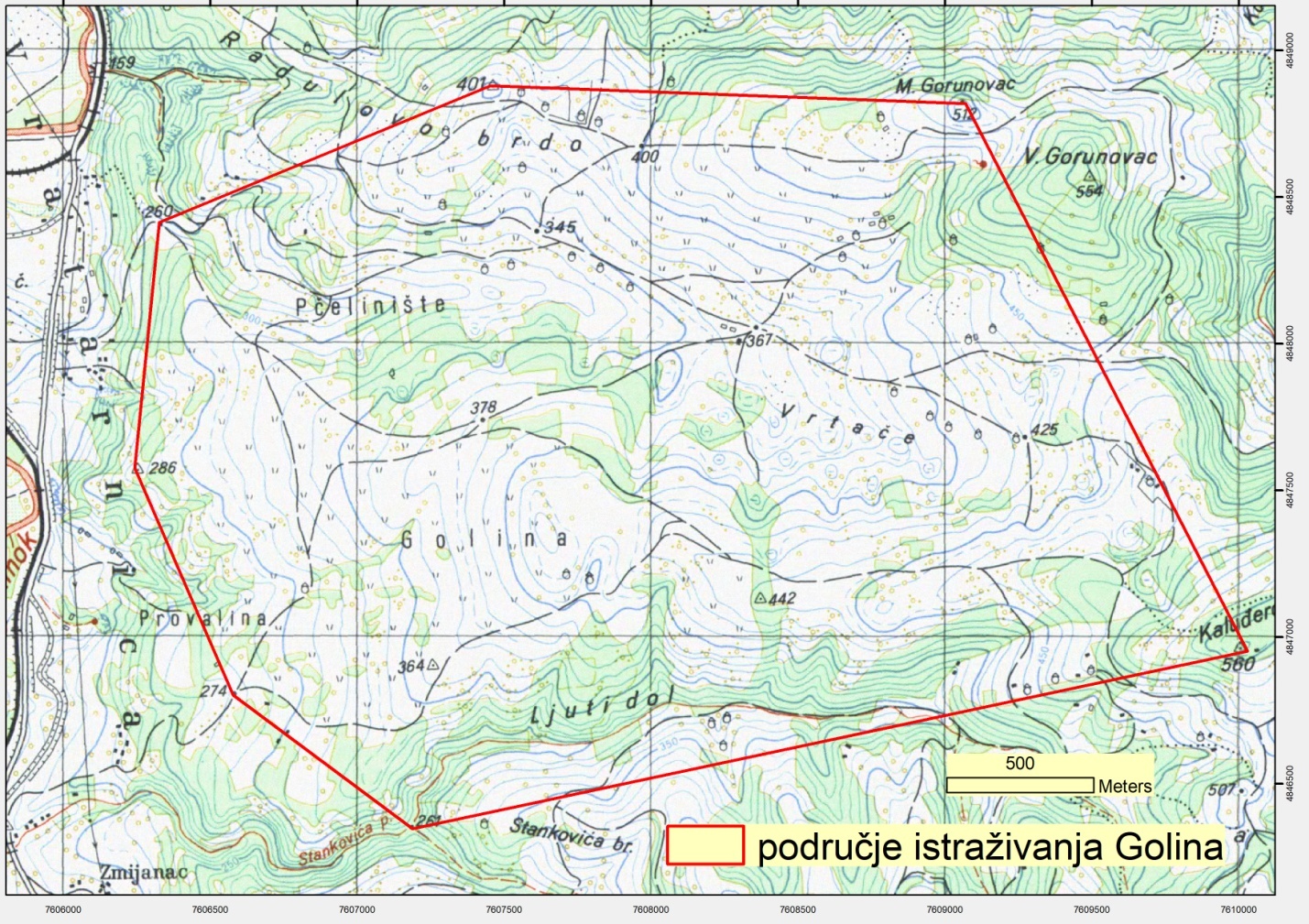 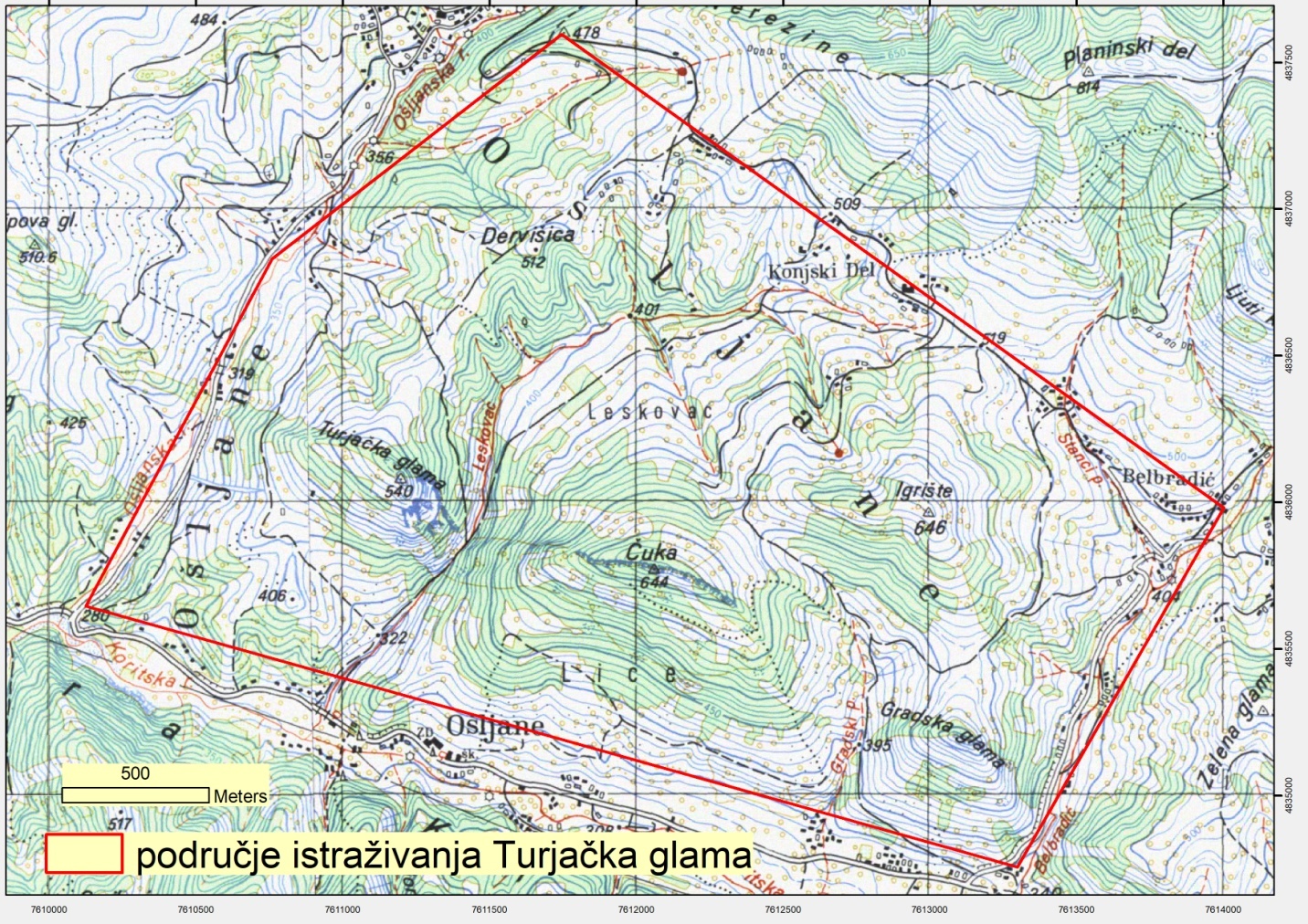 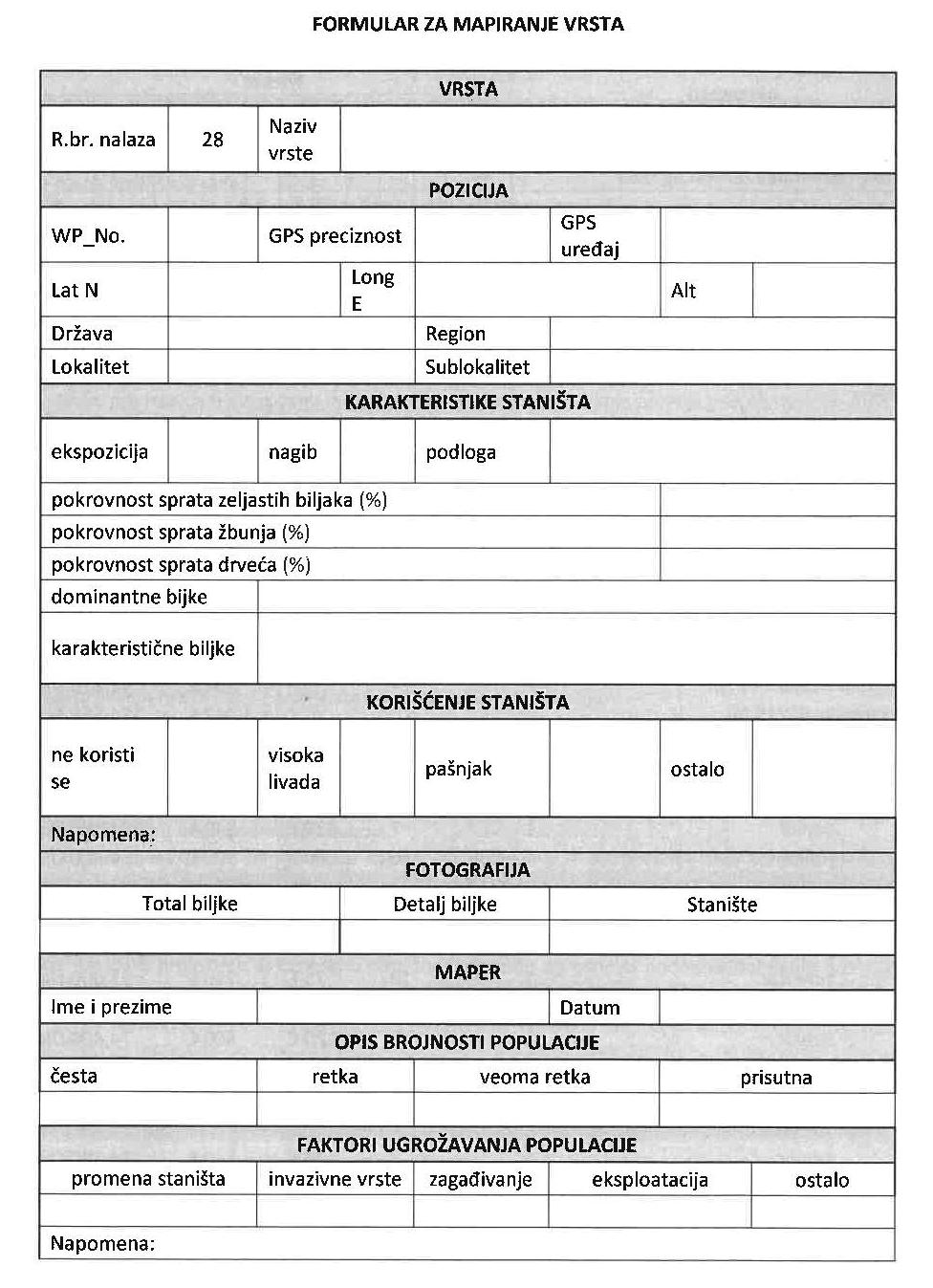 ПАРТИЈА 4 – Основно хемијско и микробиолошко истраживање површинских вода у заштићеним подручјима ШГ“Тимочке шуме „БољевацУзорковање површинске воде:  број узорковања 5 комврши се по позиву наручиоца и у присуству наручиоцана локацији коју одреди наручилац превоз узорковача и опреме организује наручилацИзрада извештаја –са комплетним подацима о мерењима на терену и резултатима лабораторијских анализа. Узорковање и израда извештаја ради се по важећи прописима и стандардима струке.ПОСЕБНИ УСЛОВИ: Овлашћење правног лица од стране Републичке дирекције за воде за вршење предметних услуга Доказује се приложеном копијом РешењаРОК ИЗВРШЕЊА:   01. 12. 2020. год ПАРТИЈА 5 –  Спелеолошка истраживања у Споменику природе „Лазарев кањон“Рад на терену:	Истражити пећинске канале у СП Лазарев кањон, по важећим стандардима који се односе на област спелеологије. Истраживања вршити у складу са Решењем Завода за заштиту природе Србије.	У току истраживања водити евиденцију- Спелеолошки дневник (датум уласка, име и презиме спелеолога, назив клуба, сектор који се истражује и опис радова који су извршени). Сваки улазак у спелеолошки објекат својим потписом потврђује Чувар СП Лазарев кањон.	Извршити мерења на полигоним тачкама за потребе израде хоризонталног плана и уздужног и попречних профила. Податке мерења уносити у одговарајућу табелу и по потреби додати текстуални опис за податки се не могу графички приказати (потребна опрема, опасност од поплава, врсте стена, нестабилни материјал, одређене појаве на стени и сл.)Израда годишњег извештаја –са комплетним подацима о мерењима на терену и резултатима обраде податакаИзрадити техничку документација која  обавезно садржи:1. табеларни приказ снимљених тачака са подацима о мерења (азимут, нагиб, растојања до предходне тачке, левог и десног зида, таванице и дна канала)2. израда хоризонталне пројекције полигоних влака3. израда уздужног профила полигоних влака4. израда попречних профила на карактеристичним тачкама5. текстуални опис на каракеристичним тачкама (потребна опрема, опасност од поплава, врсте стена, нестабилни материјал, одређене појаве на стени и сл.)	Техничку документацију израдити у складу са техничким прописима и стандардима који се односе на област спелеологије, користећи Коначну листу спелеолошких симбола Међународног Спелеолошког Савеза.Годишњи извештај о извршеним истраживањима израдити са следећим подацима :  положај почетне тачке истраживања (координате)укупан број постављених тачака у истраженом каналуукпна дужина новопостављене полигоне мрежепросечна дужина полигоног влака у истраженом каналупросечан нагиб истраженог канала просечан пречник истраженог канала број улазака приликом истраживањаукупан број спелеолога приликом истраживањапросечан број спелеолога при једном уласку у објекатТЕХНИЧКИ КАПАЦИТЕТИ:  -  ласерски даљинометар и компас са клинометромКАДРОВСКИ КАПАЦИТЕТИ:-  најмање једно лице са звањем  „Спортски инструктор – специјалиста спелеологије“ , које има искуство у спелеолошким истраживањима Лазареве пећине не мање од 10 година- најмање три спелеолога  са спелеолошким искуством  не мањем од 5 година - најмање 5 објављених стручних радова у вези спелеолошких истраживања  у Лазаревој пећини , у признатим националним и међународним часописима** Технички и кадровски капацитети се доказују  изјавом   послодавца о испуњењу истих и списком научних радова који су публикованиРОК ИЗВРШЕЊА: 01.12.2020.ПАРТИЈА 6 –  Спелеолошка истраживања у Парку природе „Стара планина“Рад на терену:	Истражити пећинске канале у ПП Стара планина, по важећим стандардима који се односе на област спелеологије. Истраживања вршити у складу са Решењем Завода за заштиту природе Србије.	У току истраживања водити евиденцију- Спелеолошки дневник (датум уласка, име и презиме спелеолога, назив клуба, сектор који се истражује и опис радова који су извршени). Сваки улазак у спелеолошки објекат својим потписом потврђује Чувар ПП Стара планина.	Извршити мерења на полигоним тачкама за потребе израде хоризонталног плана и уздужног и попречних профила. Податке мерења уносити у одговарајућу табелу и по потреби додати текстуални опис за податки се не могу графички приказати (потребна опрема, опасност од поплава, врсте стена, нестабилни материјал, одређене појаве на стени и сл.)Израда годишњег извештаја –са комплетним подацима о мерењима на терену и резултатима обраде податакаИзрадити техничку документација која  обавезно садржи:1. табеларни приказ снимљених тачака са подацима о мерења (азимут, нагиб, растојања до предходне тачке, левог и десног зида, таванице и дна канала)2. израда хоризонталне пројекције полигоних влака3. израда уздужног профила полигоних влака4. израда попречних профила на карактеристичним тачкама5. текстуални опис на каракеристичним тачкама (потребна опрема, опасност од поплава, врсте стена, нестабилни материјал, одређене појаве на стени и сл.)	Техничку документацију израдити у складу са техничким прописима и стандардима који се односе на област спелеологије, користећи Коначну листу спелеолошких симбола Међународног Спелеолошког Савеза.Годишњи извештај о извршеним истраживањима израдити са следећим подацима :  положај почетне тачке истраживања (координате)укупан број постављених тачака у истраженом каналуукпна дужина новопостављене полигоне мрежепросечна дужина полигоног влака у истраженом каналупросечан нагиб истраженог канала просечан пречник истраженог канала број улазака приликом истраживањаукупан број спелеолога приликом истраживањапросечан број спелеолога при једном уласку у објекатТЕХНИЧКИ КАПАЦИТЕТИ:  -  ласерски даљинометар и компас са клинометромКАДРОВСКИ КАПАЦИТЕТИ:-  најмање једно лице са звањем  „Спелеолог приправник“ или вишим, које има искуство у спелеолошким истраживањима објеката на подручју Старе планине, не мање од 10 година- најмање три спелеолога  са спелеолошким искуством  не мањем од 3 године - најмање 1 објављен стручни рад у вези спелеолошких истраживања  на Старој планини , у признатим националним и међународним часописима или другим публикацијама* Технички и кадровски капацитети се доказују  изјавом   послодавца о испуњењу истих и списком научних радова који су публикованиУколико понуђач има потребу за додатним информацијама, може их добити на телефон 019/422-811  Контакт особа за техничка питања: Силвана Николић дипломирани инжењер шумарства.ТЕХНИЧКА ДОКУМЕНТАЦИЈА И ПЛАНОВИТехничка документација и планови израђују се у складу са законом, техничким прописима и стандардима који се односе на област из које је предмет јавне набавке.      ЈН 130/2020      ПАРТИЈА 3 - Истраживање васкуларне флоре карста на мзв. Голина, КО Вратарница, општина Зајечар 
                              и мзв. Турјачка Глама, КО Ошљане, општина Књажевац (карта подручја у прилогу)                       Печат	                                                  ПОТПИС ОВЛАШЋЕНОГ ЛИЦА.........................................................................Колоне 1, 2 и 3 дефинисао је наручилац;У колону број 4 понуђач уписује цену без ПДВ-а;У колону број 5 понуђач уписује износ ПДВ-а;У колону број 6 понуђач уписује у цену са ПДВ-ом;Понуђач мора попунити све позиције које су у обрасцу структуре цене.УКУПНА ВРЕДНОСТ ИСКАЗАНА У ОБРАСЦУ СТРУКТУРЕ ЦЕНЕ МОРА БИТИ ИДЕНТИЧНА УКУПНОЈ ВРЕДНОСТИ ИСКАЗАНОЈ У ОБРАСЦУ ПОНУДЕ.ОБРАЗАЦ СТРУКТУРЕ ЦЕНЕ ПОНУЂАЧ МОРА ДА ПОПУНИ, ОВЕРИ ПЕЧАТОМ И ПОТПИШЕ, ЧИМЕ ПОТВРЂУЈЕ ДА СУ ТАЧНИ ПОДАЦИ КОЈИ СУ У ОБРАСЦУ НАВЕДЕНИ.ПОНУЂАЧ ЈЕ ДУЖАН ДА ПОПУНИ СВАКУ ПОЈЕДИНАЧНУ СТАВКУ ОБРАСЦА СТРУКТУРЕ ЦЕНЕ,  ЈЕР ЋЕ У ПРОТИВНОМ ПОНУДА БИТИ НЕПРИХВА      ЈН  130/2020 
      ПАРТИЈА 5 –  Спелеолошка истраживања у Споменику природе „Лазарев кањон“                                          Печат	                                                                                    ПОТПИС ОВЛАШЋЕНОГ ЛИЦА........................................................................Колоне 1, 2 и 3 дефинисао је наручилац;У колону број 4 понуђач уписује цену без ПДВ-а;У колону број 5 понуђач уписује износ ПДВ-а;У колону број 6 понуђач уписује у цену са ПДВ-ом;Понуђач мора попунити све позиције које су у обрасцу структуре цене.УКУПНА ВРЕДНОСТ ИСКАЗАНА У ОБРАСЦУ СТРУКТУРЕ ЦЕНЕ МОРА БИТИ ИДЕНТИЧНА УКУПНОЈ ВРЕДНОСТИ ИСКАЗАНОЈ У ОБРАСЦУ ПОНУДЕ.ОБРАЗАЦ СТРУКТУРЕ ЦЕНЕ ПОНУЂАЧ МОРА ДА ПОПУНИ, ОВЕРИ ПЕЧАТОМ И ПОТПИШЕ, ЧИМЕ ПОТВРЂУЈЕ ДА СУ ТАЧНИ ПОДАЦИ КОЈИ СУ У ОБРАСЦУ НАВЕДЕНИ.ПОНУЂАЧ ЈЕ ДУЖАН ДА ПОПУНИ СВАКУ ПОЈЕДИНАЧНУ СТАВКУ ОБРАСЦА СТРУКТУРЕ ЦЕНЕ,  ЈЕР ЋЕ У ПРОТИВНОМ ПОНУДА БИТИ НЕПРИХВАТЉИВА.      ЈН  130/2020 
      ПАРТИЈА 6 –  Спелеолошка истраживања у Парку природе „Стара планина“                     Печат	                                                  ПОТПИС ОВЛАШЋЕНОГ ЛИЦА........................................................................Колоне 1, 2 и 3 дефинисао је наручилац;У колону број 4 понуђач уписује цену без ПДВ-а;У колону број 5 понуђач уписује износ ПДВ-а;У колону број 6 понуђач уписује у цену са ПДВ-ом;Понуђач мора попунити све позиције које су у обрасцу структуре цене.УКУПНА ВРЕДНОСТ ИСКАЗАНА У ОБРАСЦУ СТРУКТУРЕ ЦЕНЕ МОРА БИТИ ИДЕНТИЧНА УКУПНОЈ ВРЕДНОСТИ ИСКАЗАНОЈ У ОБРАСЦУ ПОНУДЕ.ОБРАЗАЦ СТРУКТУРЕ ЦЕНЕ ПОНУЂАЧ МОРА ДА ПОПУНИ, ОВЕРИ ПЕЧАТОМ И ПОТПИШЕ, ЧИМЕ ПОТВРЂУЈЕ ДА СУ ТАЧНИ ПОДАЦИ КОЈИ СУ У ОБРАСЦУ НАВЕДЕНИ.ПОНУЂАЧ ЈЕ ДУЖАН ДА ПОПУНИ СВАКУ ПОЈЕДИНАЧНУ СТАВКУ ОБРАСЦА СТРУКТУРЕ ЦЕНЕ,  ЈЕР ЋЕ У ПРОТИВНОМ ПОНУДА БИТИ НЕПРИХВАТЉИВА.                                             Средства финансијског обезбеђењаКао средство финансијског обезбеђења  за озбиљност  понуде, понуђачи су дужни да уз понуду доставе:МЕНИЦУ  (оверену и потписану)MЕНИЧНО ОВЛАШЋЕЊЕ  (попуњено, потписано и печатом оверено)КАРТОН ДЕПОНОВАНИХ ПОТПИСА(оверен у банци на дан регистрације меница)ПОТВРДУ О РЕГИСТРАЦИЈИ МЕНИЦЕ или ЗАХТЕВ ЗА РЕГИСТРАЦИЈУ МЕНИЦЕ                          *   *    *Упоступцима јавних набавки које спроводи јавно предузеће „Србијашуме“ од свих понуђача захтева се да уз понуду доставе и средство финансијског обезбеђења за озбиљност понуде за сваку партију,  а само од изабраног понуђача приликом потписивања уговора  мора  се, приликом потписивања уговора обавезно захтевати средство финансијског обезбеђења за добро извршење посла.Понуђач је обавезан да достави средство финансијског обезбеђења (и то меницу, оверену печатом и потписану од стране овлашћеног лица; потврду о регистрацији менице или захтев за регистрацију меницеза озбиљност понуде; попуњен, печатом оверен и потписан образац меничног овлашћења и картон депонованих потписа, оверен у банци на дан регистрације меница) за озбиљност понуде, плативу на први позив без приговора,уизносу од 10%од вредности понуде без ПДВ-а, Pок важности менице и меничног овлашћења је 60 дана, с тим да евентуални продужетак рока за достављање понуда има за последицу и продужење рока важења менице и меничног овлашћења за исти број дана.Меницу за озбиљност понуде Наручилац (ЈП „Србијашуме“) ће наплатити у целости у случајуда понуђач који наступа самостално или са подизвођачима или као овлашћени члан групепонуђача:повуче своју понуду пре датума истека рока важности гаранције, без сагласности Наручиоцаодбије да потпише уговор, сходно условима из понуденије успео или је одбио да достави тражена средства финансијског обезбеђења (менице) за добро извршење посла.Меница за озбиљност понудеће бити враћена понуђачу даном достављања меницезадобро извршење посла.                                  ПРАВИЛНО ОВЕРЕНА И ПОТПИСАНА МЕНИЦА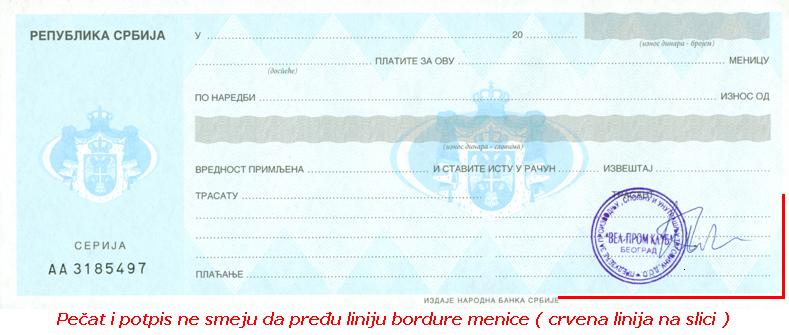 МЕМОРАНДУМ  /  ЛОГО ПОНУЂАЧА Пун назив Дужника – Понуђача____________________________________________________Матични број,  _______________ПИБ ______________________Дел бр.__________Датум: СВИМ СВОЈИМ БАНКАМА	На основу Закона о меници („Сл. лист ФНРЈ“, бр.104/46 и 15/58; „Сл. лист СФРЈ“, бр. 16/65, 54/70 и 57/89, „Сл. лист СРЈ“ бр. 46/96 и „Сл. лист СЦГ“, бр. 1/2003 – Уставна повеља) и тачке  1.,2. и 6. Одлуке о облику, садржини и начину коришћења јединствених инструмената платног промета, ___________________________________________________________________(навести пун назив понуђача)( у даљем тексту: Дужник), а ради реализације обавеза насталих по основу учешћа у поступку јавне набавке бр. 130/2020 од 28.05.2020. године, коју спроводи ШГ“Тимочке шуме“Бољевац  као НАРУЧИЛАЦ, дана ......................године издајемо О В Л А Ш Ћ Е Њ Е  –  М Е Н И Ч Н О    П И С М О Овлашћујемо ШГ“Тимочке шуме“Бољевац,Драгише Петровића 5, Бољевац(у даљем текст: Повериоца), да може извршити попуну бланко потписане соло менице следећих идентификационих ознака :  ___  /___ /  ;  ___/ ___ / ___/ ___/ ___/ ___/ ___/,                                   (словна )                             (    н   у   м   е   р   и   ч   к  а   )до укупног износа од ................................................... динара  (словима: ................................................... динара), на име гаранције за озбиљност понуде у поступку јавне набавке бр. 130/2020 од.28.05.2020. године, који спроводи ШГ“Тимочке шуме“Бољевац као НАРУЧИЛАЦ , за набавку: Услуге мониторинга флоре и фауне,геолошких,спелеолошких,хидролошких и сл.испитивања у ЗП у складу са јавним позивом и конкурсном документацијом, у следећим случајевима:(а)    Ако ПОНУЂАЧ повуче своју понуду током периода важења понуде, назначеног од стране Понуђача у формулару понуде (Образац бр.3 конкурсне документације)(б)  Ако ПОНУЂАЧ, пошто је обавештен о прихватању његове понуде у току периода њеног важења: (а) не потпише или одбије да потпише формулар уговора или (б) не обезбеди или одбије да достави финансијску гаранцију за добро извршење посла. Овлашћујемо Повериоца да иницира наплату попуњених меница са клаузулом без протеста, безусловно и неопозиво, без трошкова, вансудски,  издавањем налога за наплату на терет свих  наших рачуна код пословних банака у корист Повериоца.Овлашћујемо пословне банке код којих имамо рачуне да наплату – плаћање изврше на терет свих наших рачуна као и да налоге за наплату из тачке 2. овог овлашћења заведу у редослед чекања у случају да на нашим рачунима уопште нема средстава или нема довољно средстава, због поштовања приоритета у наплати са рачуна.Менице које смо предали Повериоцу су важеће и признајемо их за своје и у случају да пре њихове реализације дође до промене лица овлашћеног за заступање или промене лица овлашћених за располагање средствима са рачуна Дужника, као и у случају наступања статусних промена код Дужника и других промена од значаја за правни промет.Изјављујемо да се одричемо права на повлачење или опозив овог овлашћења, права на повлачење и отказивање налога за наплату, права на стављање приговора по основу обавеза из јавног позива и конкурсне документације .У случају спора по овом овлашћењу надлежан је суд у Зајечару.                 ЗА  ДУЖНИКАОвлашћено лице                                            Печат12. Образац трошкова припреме понудеПонуђач може да у оквиру понуде достави укупан износ и структуру трошкова припреме понуде, на обрасцу у слободној форми који ће приказивати трошкове израде узорака и трошкове прибављања средства обезбеђења.Образац мора бити потписан и оверен од стране понуђача.   ПОНУЂАЧ______________________________  ПОТПИС ОВЛАШЋЕНОГ ЛИЦАпечат____________________________У складу са чланом 88.ЗЈН понуђач може да у оквиру понуде достави укупан износ и структурутрошкова припремања понуде.Трошкове припреме и подношења понуде сноси искључиво понуђач и не може тражити однаручиоца накнаду трошкова.Ако је поступак јавне набавке обустављен из разлога који су на страни наручиоца,наручилац је дужан да понуђачу надокнади трошкове израде узорка или модела, ако суизрађени у складу са техничким спецификацијама наручиоца и трошкове прибављања средстваобезбеђења, под условом да је понуђач тражио накнаду тих трошкова у својој понуди.*Ова изјава је у складу са Правилником о обавезним елементима конкурсне документације упоступцима јавних набавки и начину доказивања испуњености услова („Сл. Гласник РС” бр. 29/2013)обавезни елемент конкурсне документације.НАПОМЕНА: ДОСТАВЉАЊЕ ОВЕ ИЗЈАВЕ НИЈЕ ОБАВЕЗНО.13. Изјава о независној понудиЈАВНА НАБАВКА БР.130/2020НАЗИВ ПОНУЂАЧА: __________________________СЕДИШТЕ: ___________________________________БРОЈ: ___________ДАТУМ: _________Изјава о независној понуди Под пуном кривичном и материјалном одговорношћу изјављујем да сам понуду поднео независно, без договора са другим понуђачима или заинтересованим лицима.                                                                                                                          ПОНУЂАЧ                                                                                                          ______________________________                                                                                                          ПОТПИС ОВЛАШЋЕНОГ ЛИЦАпечат ____________________________14. Образац изјаве о обавезама понуђача на основу чл. 75. став 2. ЗЈН-аЈАВНА НАБАВКА БР.130/2020НАЗИВ ПОНУЂАЧА: __________________________СЕДИШТЕ: ___________________________________БРОЈ: ___________ДАТУМ: _________Изјавао поштовању обавеза које произилазе из важећих прописаПод пуном кривичном и материјалном одговорношћу изјављујем да сам поштовао обавезе које произлазе из важећих прописа о заштити на раду, запошљавању и условима рада и заштити животнесредине, као и да немам забрану обављања делатности која је на снази у време у време подношења понуда.                                                                                                                              ПОНУЂАЧ                                                                                                          ______________________________                                                                                                          ПОТПИС ОВЛАШЋЕНОГ ЛИЦАпечат____________________________Напомена: Уколико понуду подноси група понуђача, Изјава мора бити потписана од стране овлашћеног лица сваког понуђача из групе понуђача и оверена печатом.15. Образац изјаве о упису у регистар понуђача(У складу са чл.78 Закона о јавним набавкама („Сл.Гласник РС” бр.124/12))ЈАВНА НАБАВКА БРОЈ: 130/2020НАЗИВ ПОНУЂАЧА: _____________________________________СЕДИШТЕ: ______________________________________________БРОЈ: __________________________ДАТУМ: _______________________ИЗЈАВА О УПИСУ У РЕГИСТАР ПОНУЂАЧА 	Под пуном моралном, кривичном и материјалном одговорношћу, изјављујем да сaм уписан у Регистар понуђача који води Агенција за привредне регистре, што се може видети  на интернет страници ....................................................................................................................................................................................................................................................................................                                                                                                            ПОТПИС ОВЛАШЋЕНОГ ЛИЦА                                                             М.П.	                                ____________________________Напомена : Ову изјаву нису у обавези да доставе понуђачи који нису уписани у регистар понуђача. Уколико понуду подноси група понуђача, Изјава мора бити потписана од стране овлашћеног лица сваког понуђача из групе понуђача и оверена печатом.О   П   И   С  СТР.1) Општи подаци о јавној набавци32) Подаци о предмету јавне набавке33) Упутство понуђачима како да сачине  понуду3-104) Образац понуде;        - образац Подаци о понуђачу        - образац Подаци о подизвођачу        - образац Подаци о понуђачу који је учесник у заједничкој понуди       – образац Изјава чланова групе који подносе заједничку понуду11-155)Услови и упутство како се доказује испуњеност услова16-246) Модел уговора25-417) Врста, техничке карактеристике (спецификације), квалитет, количина и опис добара, радова или услуга, начин спровођења контроле и обезбеђивања гаранције квалитета, рок извршења, место извршења или испоруке добара, евентуалне додатне услуге и сл. 42-518)  Техничка документација и планови 519)  Образац структуре понуђене цене са упутством како да се попуни52-5710) Средства финансијског обезбеђења58-6011)Образац трошкова припреме понуде6112) Изјава о независној понуди6213) Образац изјаве о обавезама понуђача на основу чл. 75. став 2. ЗЈН-а(Изјава о поштовању обавеза које произилазе из важећих прописа)6314) 15) Образац изјаве о упису у регистар понуђача64Редни бројПАРТИЈЕНАЗИВ ПРЕДМЕТА НАБАВКЕНазив из општег
 речника набавкиОзнака  из општег
речника набавкиКоличина1.Мониторинг лампен флоре у  СП" Лазарев кањон"Услуге техничког испитивања,анализе и консалтинга7160000012.Израда календара сакупљања и карте станишта лековитог и ароматичног биља у ПП "Стара планина"(зајечарски округ)Услуге техничког испитивања,анализе и консалтинга7160000013.Истраживање васкуларне флоре карста на мзв.Голина,КО Вратарница ,општина Зајечар и мзв. Турјачка глама,КО Ошљане,општина Књажевац у ПП"Стара планина"Услуге техничког испитивања,анализе и консалтинга7160000014.Основно хемијско и микробиолошко истраживање површинских вода у заштићеним подручјима ШГ"Тимочке шуме" БољевацУслуге техничког испитивања,анализе и консалтинга7160000055.Спелеолошка иистраживања у Споменику природе "Лазарев кањон"Услуге техничког испитивања,анализе и консалтинга7160000016.Спелеолошка иистраживања у 
Парку природе "Стара планина"Услуге техничког испитивања,анализе и консалтинга716000001ПОДАЦИ О ПОНУЂАЧУПОДАЦИ О ПОНУЂАЧУПОДАЦИ О ПОНУЂАЧУ 1Назив понуђача 2  Седиште 3Адреса 4Облик организовања (АД, ДОО, СЗР итд.)  5Матични број 6ПИБ 7Број текућег рачуна 8Назив банке 9ПДВ број10Телефон11Телефакс 12e-mail13Особа за контакт14Овлашћено лицеРЕДНИ
.БРОЈ ПАРТИЈЕ Назив Укупна понуђена цена-
 Укупна вредност без ПДВ-а1.Мониторинг лампен флоре у СП" Лазарев кањон"2.Израда календара сакупљања и карте станишта лековитог и ароматичног биља у ПП "Стара планина"(зајечарски округ)3.Истраживање васкуларне флоре карста на мзв.Голина,КО Вратарница ,општина Зајечар и мзв. Турјачка глама,КО Ошљане,општина Књажевац у ПП"Стара планина"4.Основно хемијско и микробиолошко истраживање површинских вода у заштићеним подручјима ШГ"Тимочке шуме" Бољевац5.Спелеолошка иистраживања у СП "Лазарев кањон"6.Спелеолошка иистраживања у Парку природе "Стара планина"СВЕГА   (ИЗНОС ПОНУДЕ БЕЗ ПДВ-а): СВЕГА   (ИЗНОС ПОНУДЕ БЕЗ ПДВ-а): ПДВ по стопи од 20%:ПДВ по стопи од 20%:УКУПАН ИЗНОС ПОНУДЕ СА ПДВ-ом: УКУПАН ИЗНОС ПОНУДЕ СА ПДВ-ом: Број јавне набавке:130/2020ПОДАЦИ О ПОДИЗВОЂАЧУБрој јавне набавке:130/2020ПОДАЦИ О ПОДИЗВОЂАЧУБрој јавне набавке:130/2020ПОДАЦИ О ПОДИЗВОЂАЧУ 1Назив понуђача2  Седиште 3Адреса 4Облик организовања(АД, ДОО, АДО,СЗР итд.)  5Матични број 6ПИБ 7Број текућег рачуна8Назив банке 9ПДВ број10Телефон11Телефакс 12e-mail13Особа за контакт14Овлашћено лицеДатум:_____________Место:_____________  потпис овлашћеног лица  _____________________ печатПодатке уноси и оверава понуђач. Фотокопирати образац у потребном броју примерака за сваког подизвођача.Датум:_____________Место:_____________  потпис овлашћеног лица  _____________________ печатПодатке уноси и оверава понуђач. Фотокопирати образац у потребном броју примерака за сваког подизвођача.Датум:_____________Место:_____________  потпис овлашћеног лица  _____________________ печатПодатке уноси и оверава понуђач. Фотокопирати образац у потребном броју примерака за сваког подизвођача.Број јавне набавке: 130/2020ПОДАЦИ О ПОНУЂАЧУКОЈИ ЈЕ   УЧЕСНИК У ЗАЈЕДНИЧКОЈ ПОНУДИБрој јавне набавке: 130/2020ПОДАЦИ О ПОНУЂАЧУКОЈИ ЈЕ   УЧЕСНИК У ЗАЈЕДНИЧКОЈ ПОНУДИБрој јавне набавке: 130/2020ПОДАЦИ О ПОНУЂАЧУКОЈИ ЈЕ   УЧЕСНИК У ЗАЈЕДНИЧКОЈ ПОНУДИ 1Назив понуђача2  Седиште 3Адреса 4Облик организовања(АД, ДОО, АДО,СЗР итд.)  5Матични број 6ПИБ 7Број текућег рачуна8Назив банке 9ПДВ број10Телефон11Телефакс 12e-mail13Особа за контакт14Овлашћено лицеДатум:_____________Место:_____________потпис овлашћеног лица     _____________________        печатПодатке уноси и оверава понуђач. Фотокопирати образац у потребном броју примерака за сваког учесника у заједничкој понуди.Датум:_____________Место:_____________потпис овлашћеног лица     _____________________        печатПодатке уноси и оверава понуђач. Фотокопирати образац у потребном броју примерака за сваког учесника у заједничкој понуди.Датум:_____________Место:_____________потпис овлашћеног лица     _____________________        печатПодатке уноси и оверава понуђач. Фотокопирати образац у потребном броју примерака за сваког учесника у заједничкој понуди.Ред.бр.Услови прописани чланом 75. Закона о јавним набавкама које понуђач мора да испуниДоказивање испуњености условаРед.бр.Услови прописани чланом 75. Закона о јавним набавкама које понуђач мора да испуниДоказивање испуњености услова1.    Право на учешће у поступку има понуђач ако је регистрован код надлежног органа, односно уписан  у одговарајући регистар;- ПРАВНО ЛИЦЕ: Извод из регистраАгенције за привредне регистре, односно извод из регистра надлежног Привредног суда - ПРЕДУЗЕТНИК:Извод из регистра Агенције за привредне регистре.Напомена: У случају да понуду подноси група понуђача, овај доказ доставити за сваког учесника из групе.У случају да понуђач подноси понуду са подизвођачем, овај доказ доставити и за подизвођача (ако је више подизвођача доставити за сваког од њих).2.Право на учешће у поступку има понуђач уколико он и његов законски заступник није осуђиван за неко од кривичних дела као члан организоване криминалне групе, није осуђиван за кривична дела против привреде, кривична дела против заштите животне средине, кривично дело примања или давања мита, кривично дело преваре.- ЗАКОНСКИ ЗАСТУПНИК, ФИЗИЧКО ЛИЦЕ И ПРЕДУЗЕТНИК: Извод из казнене евиденције, односно уверење надлежне полицијске управе МУП-а, којим се потврђује да законски заступник понуђача није осуђиван за кривична дела против привреде, кривична дела против животне средине, кривично дело примања или давања мита, кривично дело преваре и неко од кривичних дела организованог криминала (захтев се може поднети према месту рођења или према месту пребивалишта законског заступника). Уколико понуђач има више законских заступника дужан је да достави доказ за сваког од њих.- ПРАВНО ЛИЦЕ: Уверење првостепеног суда на чијем подручју је седиште домаћег правног лица, односно седиште представништва или огранка страног правног лица, да није осуђивано за неко од кривичних дела као члан организоване криминалне групе, да није осуђивано за неко од кривичних дела против привреде, кривична дела против заштите животне средине, кривично дело примања или давања мита, кривично дело преваре. За побројана кривична дела надлежни судови, чије је уверење потребно доставити, су: Основни суд на чијем подручју је седиште правног лица,Виши суд на чијем подручју је седиште правног лица,Виши суд у Београду(посебно одељење за организовани криминал) да није осуђиван за неко од кривичних дела као члан организоване криминалне групе“Напомена: У случају да понуду подноси група понуђача, ове доказе доставити за сваког учесника из групе. У случају да понуђач подноси понуду са подизвођачем, ове доказе доставити и за подизвођача (ако је више подизвођача доставити за сваког од њих).Докази не могу бити старији од два месеца пре отварања понуда.3. Право на учешће у поступку има понуђач ако је измирио доспеле порезе и друге јавне дажбине у складу са прописима Републике Србије или стране државе када има седиште на њеној територији;- ПРАВНО ЛИЦЕ, ПРЕДУЗЕТНИК, ФИЗИЧКО ЛИЦЕ:1.Уверење Пореске управе Министарства финансија и привреде да је измирио доспеле порезе и доприносе и2.Уверење надлежне управе локалне самоуправе да је измирио обавезе по основу изворних локалних јавних приходаНапомена: Уколико је понуђач у поступку приватизације, уместо 2 горе наведена доказа треба доставити уверење Агенције за приватизацију да се налази у поступку приватизацијеУ случају да понуду подноси група понуђача, ове доказе доставити за сваког учесника из групеУслучају да понуђач подноси понуду са подизвођачем, ове доказе доставити и за подизвођача (ако је више подизвођача доставити за сваког од њих).Докази не могу бити старији од два месеца пре отварања понуда.4.Понуђач је дужан да при састављању понуде изричито наведе да је поштовао обавезе које произлазе из важећих прописа о заштити на раду, запошљавању и условима рада, заштити животне средине, као и данема забрану обављања делатности која је на снази у време подношења понудe.  (чл. 75. ст. 2. Закона).Доказ: Потписан и оверен Oбразац изјаве (Образац изјаве, дат је у поглављу 13). Изјава мора да буде потписана од стране овлашћеног лица понуђача и оверена печатом. Уколико понуду подноси група понуђача, Изјава мора бити потписана од стране овлашћеног лица сваког понуђача из групе понуђача и оверена печатом.Услови прописани чланом 76. Закона о јавним набавкама које понуђач мора да испуни                                   Доказивање испуњености условаст 5.Технички капацитети                                   Доказивање испуњености техничких условаПартија 1Светлосни микроскоп увеличања преко 2000х и лабораторија опремљена за проучавање пећинског биофилма Партија 1
 Технички  капацитети се доказују  изјавом послодавца о испуњењу истих
  Изјава је садржана у конкурсној документацији.Партија 2
 Рачунарска опрема са лиценцираним софтверима (лиценцирани основни оперативни систем, минимум 3 (три) PC рачунара) Партија 2
 Технички  капацитети се доказују  изјавом послодавца о испуњењу истих. 
  Изјава је садржана у конкурсној документацијиПартија 3
 •	теренскo возилo (минимум 1 )•	рачунарска опрема опремљена лиценцираним софтверима (лиценцирани основни оперативни систем, ГИС софтвер, минимум 3 (три) PC рачунара)•	ГПС уређај (1)
 Партија 3 
 Технички  капацитети се доказују  изјавом послодавца о испуњењу истих.
  Изјава је садржана у конкурсној документацијиПартија 5-  ласерски даљинометар и компас са клинометром
    Партија 5
   Технички  капацитети се доказују  изјавом послодавца о испуњењу истих.
    Изјава је садржана у конкурсној документацијиПартија 6
 ласерски даљинометар и компас са клинометромПартија 5
 Технички  капацитети се доказују  изјавом послодавца о испуњењу истих.                                      Пословни капацитети Доказивање испуњености пословних капацитетаПартија 4
 Овлашћење правног лица од стране Републичке дирекције за воде за вршење предметних услуга 	    Партија 4   Доказује се приложеном копијом Решења.Кадровски капацитетиДоказивање испуњености техничких услова Партија 1
 Доктор наука из области алгологије, са најмање 3 објављена рада а у вези истраживања пећинског биофилма и то у  међународно признатим научним часописима (SCI часописи М23, М22 и М21) . Партија 1Кадровски капацитети се доказују  изјавом послодавца о испуњењу истих и списком научних радова који су публиковани. 
Изјава и списак публикованих научних радова су садржани у конкурсној документацији. Партија 21)Руководиоц пројекта - експерт за лековито и ароматично биље -	доктор биолошких наука;-	минимум 10 година радног искуства у области истраживања и одржавања едукација на тему лековитог и ароматичног биља;-	минимум 10 референци из области истраживања лековитог и ароматичног биља, публикованих у националним и међународним часописима.2)Експерт бр. 1. (област флора) -	доктор биолошких наука;-	минимум 10 година радног искуства у области истраживања и одржавања едукација на тему лековитог и ароматичног биља;-	минимум 10 референци из области истраживања лековитог и ароматичног биља, публикованих у националним и међународним часописима.3)Експерт бр. 2. (област флора)-	минимум мастер биолог - еколог-	минимум 3 године искуства у едукацији на тему лековитог и ароматичног биља-	искуство у теренском раду.Партија 2
 Кадровски капацитети се доказују изјавом послодавца о испуњењу истих и списком референци (назив научног рада, часописа у којем је објављен и година објављивања).
 Изјава и списак публикованих научних радова су садржани у конкурсној документацији.  Партија 3
1)Руководиоц пројекта - експерт за васкуларне биљке:  
-минимум звање магистра биолошких наука 
-минимум 10 година радног искуства у области истраживања васкуларне флоре
-минимум 10 референци из области истраживања васкуларне флоре, публикованих у националним и међународним часописима 
2) Експерти за флору (минимум 2)
-Дипломирани биолог – ботаничар
-минимум 5 референци из области Ботанике, публиковане у националним или међународним часописимаПартија 3Кадровски  капацитети се доказују изјавом послодавца о испуњењу истих и списком референци (назив научног рада, часописа у којем је објављен и година објављивања).
 Изјава и списак публикованих научних радова су садржани у конкурсној документацији.
   Партија 5
-  најмање једно лице са звањем  „Спортски инструктор – специјалиста спелеологије“ , које има искуство у спелеолошким истраживањима Лазареве пећине не мање од 10 година
- најмање три спелеолога  са спелеолошким искуством не мањем од 5 година 
- најмање 5 објављених стручних радова у вези спелеолошких истраживања  у Лазаревој пећини , у признатим националним и међународним часописима*     Партија 5
Кадровски  капацитети се доказују изјавом послодавца о испуњењу истих и списком референци (назив научног рада, часописа у којем је објављен и година објављивања).
 Изјава и списак публикованих научних радова су садржани у конкурсној документацији.    Партија 6
 -  најмање једно лице са звањем  „Спелеолог приправник“ или вишим, које има искуство у спелеолошким истраживањима објеката на подручју Старе планине, не мање од 10 година- најмање три спелеолога  са спелеолошким искуством  не мањем од 3 године - најмање 1 објављен стручни рад у вези спелеолошких истраживања  на Старој планини , у признатим националним и међународним часописима или другим публикацијама     Партија 6
Кадровски капацитети се доказују  изјавом   послодавца о испуњењу истих и списком научних радова који су публиковани.
 Изјава и списак публикованих научних радова су садржани у конкурсној документацији.ЈАВНА НАБАВКА БР. 130/2020НАЗИВ ПОНУЂАЧА: __________________________СЕДИШТЕ: ___________________________________БРОЈ: ___________ДАТУМ: _________Изјава понуђача о кадровском капацитетуПод пуном моралном, кривичном и материјалном одговорношћу изјављујемо да располажемо потребним кадровским капацитетом, и то са ____________________________________________________________________________________________________________________________________________________________________________________________________________________________________________________________________________________________________________________________________________________________________________________________________________________________________________________________________________________, потребним за вршење услуга које су предмет набавке.Р. бр.Списак публикованих научних радова 12345678910ЈАВНА НАБАВКА БР.130/2020НАЗИВ ПОНУЂАЧА: __________________________СЕДИШТЕ: ___________________________________БРОЈ: ___________ДАТУМ: _________Изјава понуђача о техничком капацитетуПод пуном моралном, кривичном и материјалном одговорношћу изјављујемо да располажемо потребним техничким капацитетом, и то са ___________________________________________________________________________________________________________________________________________________________________________________________________________________________________________________________________________ __________________________________________________________________________________________________________________________________________________________________________________________________________________________________________________________________________________________________________потребним за вршење услуга које су предмет набавке.Партија бројОпис добараЈединица мереКоличинаУкупна вредност(у РСД, без ПДВ-а)1.Мониторинг лампен флоре у СП Лазарев кањон, за 2020. годинуком1          Укупна вредност понуде изражена у динарима без ПДВ-а          Укупна вредност понуде изражена у динарима без ПДВ-а          Укупна вредност понуде изражена у динарима без ПДВ-а                                                                       ПДВ по стопи од 20%                                                                         ПДВ по стопи од 20%                                                                         ПДВ по стопи од 20%                                                          УКУПАН ИЗНОС ПОНУДЕ СА ПДВ-ом                                                        УКУПАН ИЗНОС ПОНУДЕ СА ПДВ-ом                                                        УКУПАН ИЗНОС ПОНУДЕ СА ПДВ-ом                                                        УКУПАН ИЗНОС ПОНУДЕ СА ПДВ-омПартија бројОпис услугеЈединица мереКоличинаУкупна вредност(у РСД, без ПДВ-а)2.Израда календара сакупљања и карте станишта лековитог и ароматичног биља у ПП“Стара планина“
 (део парка у  зајечарском округу)ком1          Укупна вредност понуде изражена у динарима без ПДВ-а          Укупна вредност понуде изражена у динарима без ПДВ-а          Укупна вредност понуде изражена у динарима без ПДВ-а                                                                       ПДВ по стопи од 20%                                                                         ПДВ по стопи од 20%                                                                         ПДВ по стопи од 20%                                                          УКУПАН ИЗНОС ПОНУДЕ СА ПДВ-ом                                                        УКУПАН ИЗНОС ПОНУДЕ СА ПДВ-ом                                                        УКУПАН ИЗНОС ПОНУДЕ СА ПДВ-ом                                                        УКУПАН ИЗНОС ПОНУДЕ СА ПДВ-омПартија бројОпис добараЈединица мереКоличинаУкупна вредност(у РСД, без ПДВ-а)3.Истраживање васкуларне флоре карста на мзв. Голина, КО Вратарница, општина Зајечар и мзв. Турјачка Глама, КО Ошљане, општина Књажевац (карта подручја у прилогу)ком1          Укупна вредност понуде изражена у динарима без ПДВ-а          Укупна вредност понуде изражена у динарима без ПДВ-а          Укупна вредност понуде изражена у динарима без ПДВ-а                                                                       ПДВ по стопи од 20%                                                                         ПДВ по стопи од 20%                                                                         ПДВ по стопи од 20%                                                          УКУПАН ИЗНОС ПОНУДЕ СА ПДВ-ом                                                        УКУПАН ИЗНОС ПОНУДЕ СА ПДВ-ом                                                        УКУПАН ИЗНОС ПОНУДЕ СА ПДВ-ом                                                        УКУПАН ИЗНОС ПОНУДЕ СА ПДВ-омПартија бројОпис добараЈединица мереКоличинаУкупна вредност(у РСД, без ПДВ-а)4.Основно хемијско и микробиолошко истраживање површинских вода у заштићеним подручјима ШГ“Тимочке шуме „Бољевац за 2020.годинуком5          Укупна вредност понуде изражена у динарима без ПДВ-а          Укупна вредност понуде изражена у динарима без ПДВ-а          Укупна вредност понуде изражена у динарима без ПДВ-а                                                                       ПДВ по стопи од 20%                                                                         ПДВ по стопи од 20%                                                                         ПДВ по стопи од 20%                                                          УКУПАН ИЗНОС ПОНУДЕ СА ПДВ-ом                                                        УКУПАН ИЗНОС ПОНУДЕ СА ПДВ-ом                                                        УКУПАН ИЗНОС ПОНУДЕ СА ПДВ-ом                                                        УКУПАН ИЗНОС ПОНУДЕ СА ПДВ-омПартија бројОпис добараЈединица мереКоличинаУкупна вредност(у РСД, без ПДВ-а)5.Спелеолошка истраживања  у  у СП Лазарев кањон, за 2020. годинуком1          Укупна вредност понуде изражена у динарима без ПДВ-а          Укупна вредност понуде изражена у динарима без ПДВ-а          Укупна вредност понуде изражена у динарима без ПДВ-а                                                                       ПДВ по стопи од 20%                                                                         ПДВ по стопи од 20%                                                                         ПДВ по стопи од 20%                                                          УКУПАН ИЗНОС ПОНУДЕ СА ПДВ-ом                                                        УКУПАН ИЗНОС ПОНУДЕ СА ПДВ-ом                                                        УКУПАН ИЗНОС ПОНУДЕ СА ПДВ-ом                                                        УКУПАН ИЗНОС ПОНУДЕ СА ПДВ-омПартија бројОпис добараЈединица мереКоличинаУкупна вредност(у РСД, без ПДВ-а)5.Спелеолошка истраживања  у  Парку природе "Стара планина", за 2020. годинуком1          Укупна вредност понуде изражена у динарима без ПДВ-а          Укупна вредност понуде изражена у динарима без ПДВ-а          Укупна вредност понуде изражена у динарима без ПДВ-а                                                                       ПДВ по стопи од 20%                                                                         ПДВ по стопи од 20%                                                                         ПДВ по стопи од 20%                                                          УКУПАН ИЗНОС ПОНУДЕ СА ПДВ-ом                                                        УКУПАН ИЗНОС ПОНУДЕ СА ПДВ-ом                                                        УКУПАН ИЗНОС ПОНУДЕ СА ПДВ-ом                                                        УКУПАН ИЗНОС ПОНУДЕ СА ПДВ-ом8.     Врста, техничке карактеристике (спецификације), квалитет, количинa и опис добара, радова или услуга, начин спровођења контроле и обезбеђивања гаранције квалитета, рок извршења, место извршења или испоруке добара, евентуалне додатне услуге и сл. предмета јавне набавкеОБРАЗАЦ СТРУКТУРЕ ЦЕНЕ СА УПУТСТВОМ КАКО ДА СЕ ПОПУНИ        ЈН 130/2020        ПАРТИЈА 1  – Мониторинг лампен флоре у СП „Лазарев кањон“                     Печат	                                                                                    ПОТПИС ОВЛАШЋЕНОГ ЛИЦА........................................................................Колоне 1, 2 и 3 дефинисао је наручилац;У колону број 4 понуђач уписује цену без ПДВ-а;У колону број 5 понуђач уписује износ ПДВ-а;У колону број 6 понуђач уписује у цену са ПДВ-ом;Понуђач мора попунити све позиције које су у обрасцу структуре цене.УКУПНА ВРЕДНОСТ ИСКАЗАНА У ОБРАСЦУ СТРУКТУРЕ ЦЕНЕ МОРА БИТИ ИДЕНТИЧНА УКУПНОЈ ВРЕДНОСТИ ИСКАЗАНОЈ У ОБРАСЦУ ПОНУДЕ.ОБРАЗАЦ СТРУКТУРЕ ЦЕНЕ ПОНУЂАЧ МОРА ДА ПОПУНИ, ОВЕРИ ПЕЧАТОМ И ПОТПИШЕ, ЧИМЕ ПОТВРЂУЈЕ ДА СУ ТАЧНИ ПОДАЦИ КОЈИ СУ У ОБРАСЦУ НАВЕДЕНИ.ПОНУЂАЧ ЈЕ ДУЖАН ДА ПОПУНИ СВАКУ ПОЈЕДИНАЧНУ СТАВКУ ОБРАСЦА СТРУКТУРЕ ЦЕНЕ,  ЈЕР ЋЕ У ПРОТИВНОМ ПОНУДА БИТИ НЕПРИХВАТЉИВА.        ЈН 130/2020        ПАРТИЈА 2 - Израда календара сакупљања и карте станишта лековитог и ароматичног биља у ПП“Стара планина“
                                 (део парка у  зајечарском округу)                     Печат	                                                                                    ПОТПИС ОВЛАШЋЕНОГ ЛИЦА........................................................................Колоне 1, 2 и 3 дефинисао је наручилац;У колону број 4 понуђач уписује цену без ПДВ-а;У колону број 5 понуђач уписује износ ПДВ-а;У колону број 6 понуђач уписује у цену са ПДВ-ом;Понуђач мора попунити све позиције које су у обрасцу структуре цене.УКУПНА ВРЕДНОСТ ИСКАЗАНА У ОБРАСЦУ СТРУКТУРЕ ЦЕНЕ МОРА БИТИ ИДЕНТИЧНА УКУПНОЈ ВРЕДНОСТИ ИСКАЗАНОЈ У ОБРАСЦУ ПОНУДЕ.ОБРАЗАЦ СТРУКТУРЕ ЦЕНЕ ПОНУЂАЧ МОРА ДА ПОПУНИ, ОВЕРИ ПЕЧАТОМ И ПОТПИШЕ, ЧИМЕ ПОТВРЂУЈЕ ДА СУ ТАЧНИ ПОДАЦИ КОЈИ СУ У ОБРАСЦУ НАВЕДЕНИ.ПОНУЂАЧ ЈЕ ДУЖАН ДА ПОПУНИ СВАКУ ПОЈЕДИНАЧНУ СТАВКУ ОБРАСЦА СТРУКТУРЕ ЦЕНЕ,  ЈЕР ЋЕ У ПРОТИВНОМ ПОНУДА БИТИ НЕПРИХВАТЉИВАОБРАЗАЦ СТРУКТУРЕ ЦЕНЕ СА УПУТСТВОМ КАКО ДА СЕ ПОПУНИ        ЈН 130/2020        ПАРТИЈА 1  – Мониторинг лампен флоре у СП „Лазарев кањон“                     Печат	                                                                                    ПОТПИС ОВЛАШЋЕНОГ ЛИЦА........................................................................Колоне 1, 2 и 3 дефинисао је наручилац;У колону број 4 понуђач уписује цену без ПДВ-а;У колону број 5 понуђач уписује износ ПДВ-а;У колону број 6 понуђач уписује у цену са ПДВ-ом;Понуђач мора попунити све позиције које су у обрасцу структуре цене.УКУПНА ВРЕДНОСТ ИСКАЗАНА У ОБРАСЦУ СТРУКТУРЕ ЦЕНЕ МОРА БИТИ ИДЕНТИЧНА УКУПНОЈ ВРЕДНОСТИ ИСКАЗАНОЈ У ОБРАСЦУ ПОНУДЕ.ОБРАЗАЦ СТРУКТУРЕ ЦЕНЕ ПОНУЂАЧ МОРА ДА ПОПУНИ, ОВЕРИ ПЕЧАТОМ И ПОТПИШЕ, ЧИМЕ ПОТВРЂУЈЕ ДА СУ ТАЧНИ ПОДАЦИ КОЈИ СУ У ОБРАСЦУ НАВЕДЕНИ.ПОНУЂАЧ ЈЕ ДУЖАН ДА ПОПУНИ СВАКУ ПОЈЕДИНАЧНУ СТАВКУ ОБРАСЦА СТРУКТУРЕ ЦЕНЕ,  ЈЕР ЋЕ У ПРОТИВНОМ ПОНУДА БИТИ НЕПРИХВАТЉИВА.        ЈН 130/2020        ПАРТИЈА 2 - Израда календара сакупљања и карте станишта лековитог и ароматичног биља у ПП“Стара планина“
                                 (део парка у  зајечарском округу)                     Печат	                                                                                    ПОТПИС ОВЛАШЋЕНОГ ЛИЦА........................................................................Колоне 1, 2 и 3 дефинисао је наручилац;У колону број 4 понуђач уписује цену без ПДВ-а;У колону број 5 понуђач уписује износ ПДВ-а;У колону број 6 понуђач уписује у цену са ПДВ-ом;Понуђач мора попунити све позиције које су у обрасцу структуре цене.УКУПНА ВРЕДНОСТ ИСКАЗАНА У ОБРАСЦУ СТРУКТУРЕ ЦЕНЕ МОРА БИТИ ИДЕНТИЧНА УКУПНОЈ ВРЕДНОСТИ ИСКАЗАНОЈ У ОБРАСЦУ ПОНУДЕ.ОБРАЗАЦ СТРУКТУРЕ ЦЕНЕ ПОНУЂАЧ МОРА ДА ПОПУНИ, ОВЕРИ ПЕЧАТОМ И ПОТПИШЕ, ЧИМЕ ПОТВРЂУЈЕ ДА СУ ТАЧНИ ПОДАЦИ КОЈИ СУ У ОБРАСЦУ НАВЕДЕНИ.ПОНУЂАЧ ЈЕ ДУЖАН ДА ПОПУНИ СВАКУ ПОЈЕДИНАЧНУ СТАВКУ ОБРАСЦА СТРУКТУРЕ ЦЕНЕ,  ЈЕР ЋЕ У ПРОТИВНОМ ПОНУДА БИТИ НЕПРИХВАТЉИВАОБРАЗАЦ СТРУКТУРЕ ЦЕНЕ СА УПУТСТВОМ КАКО ДА СЕ ПОПУНИ        ЈН 130/2020        ПАРТИЈА 1  – Мониторинг лампен флоре у СП „Лазарев кањон“                     Печат	                                                                                    ПОТПИС ОВЛАШЋЕНОГ ЛИЦА........................................................................Колоне 1, 2 и 3 дефинисао је наручилац;У колону број 4 понуђач уписује цену без ПДВ-а;У колону број 5 понуђач уписује износ ПДВ-а;У колону број 6 понуђач уписује у цену са ПДВ-ом;Понуђач мора попунити све позиције које су у обрасцу структуре цене.УКУПНА ВРЕДНОСТ ИСКАЗАНА У ОБРАСЦУ СТРУКТУРЕ ЦЕНЕ МОРА БИТИ ИДЕНТИЧНА УКУПНОЈ ВРЕДНОСТИ ИСКАЗАНОЈ У ОБРАСЦУ ПОНУДЕ.ОБРАЗАЦ СТРУКТУРЕ ЦЕНЕ ПОНУЂАЧ МОРА ДА ПОПУНИ, ОВЕРИ ПЕЧАТОМ И ПОТПИШЕ, ЧИМЕ ПОТВРЂУЈЕ ДА СУ ТАЧНИ ПОДАЦИ КОЈИ СУ У ОБРАСЦУ НАВЕДЕНИ.ПОНУЂАЧ ЈЕ ДУЖАН ДА ПОПУНИ СВАКУ ПОЈЕДИНАЧНУ СТАВКУ ОБРАСЦА СТРУКТУРЕ ЦЕНЕ,  ЈЕР ЋЕ У ПРОТИВНОМ ПОНУДА БИТИ НЕПРИХВАТЉИВА.        ЈН 130/2020        ПАРТИЈА 2 - Израда календара сакупљања и карте станишта лековитог и ароматичног биља у ПП“Стара планина“
                                 (део парка у  зајечарском округу)                     Печат	                                                                                    ПОТПИС ОВЛАШЋЕНОГ ЛИЦА........................................................................Колоне 1, 2 и 3 дефинисао је наручилац;У колону број 4 понуђач уписује цену без ПДВ-а;У колону број 5 понуђач уписује износ ПДВ-а;У колону број 6 понуђач уписује у цену са ПДВ-ом;Понуђач мора попунити све позиције које су у обрасцу структуре цене.УКУПНА ВРЕДНОСТ ИСКАЗАНА У ОБРАСЦУ СТРУКТУРЕ ЦЕНЕ МОРА БИТИ ИДЕНТИЧНА УКУПНОЈ ВРЕДНОСТИ ИСКАЗАНОЈ У ОБРАСЦУ ПОНУДЕ.ОБРАЗАЦ СТРУКТУРЕ ЦЕНЕ ПОНУЂАЧ МОРА ДА ПОПУНИ, ОВЕРИ ПЕЧАТОМ И ПОТПИШЕ, ЧИМЕ ПОТВРЂУЈЕ ДА СУ ТАЧНИ ПОДАЦИ КОЈИ СУ У ОБРАСЦУ НАВЕДЕНИ.ПОНУЂАЧ ЈЕ ДУЖАН ДА ПОПУНИ СВАКУ ПОЈЕДИНАЧНУ СТАВКУ ОБРАСЦА СТРУКТУРЕ ЦЕНЕ,  ЈЕР ЋЕ У ПРОТИВНОМ ПОНУДА БИТИ НЕПРИХВАТЉИВАОБРАЗАЦ СТРУКТУРЕ ЦЕНЕ СА УПУТСТВОМ КАКО ДА СЕ ПОПУНИ        ЈН 130/2020        ПАРТИЈА 1  – Мониторинг лампен флоре у СП „Лазарев кањон“                     Печат	                                                                                    ПОТПИС ОВЛАШЋЕНОГ ЛИЦА........................................................................Колоне 1, 2 и 3 дефинисао је наручилац;У колону број 4 понуђач уписује цену без ПДВ-а;У колону број 5 понуђач уписује износ ПДВ-а;У колону број 6 понуђач уписује у цену са ПДВ-ом;Понуђач мора попунити све позиције које су у обрасцу структуре цене.УКУПНА ВРЕДНОСТ ИСКАЗАНА У ОБРАСЦУ СТРУКТУРЕ ЦЕНЕ МОРА БИТИ ИДЕНТИЧНА УКУПНОЈ ВРЕДНОСТИ ИСКАЗАНОЈ У ОБРАСЦУ ПОНУДЕ.ОБРАЗАЦ СТРУКТУРЕ ЦЕНЕ ПОНУЂАЧ МОРА ДА ПОПУНИ, ОВЕРИ ПЕЧАТОМ И ПОТПИШЕ, ЧИМЕ ПОТВРЂУЈЕ ДА СУ ТАЧНИ ПОДАЦИ КОЈИ СУ У ОБРАСЦУ НАВЕДЕНИ.ПОНУЂАЧ ЈЕ ДУЖАН ДА ПОПУНИ СВАКУ ПОЈЕДИНАЧНУ СТАВКУ ОБРАСЦА СТРУКТУРЕ ЦЕНЕ,  ЈЕР ЋЕ У ПРОТИВНОМ ПОНУДА БИТИ НЕПРИХВАТЉИВА.        ЈН 130/2020        ПАРТИЈА 2 - Израда календара сакупљања и карте станишта лековитог и ароматичног биља у ПП“Стара планина“
                                 (део парка у  зајечарском округу)                     Печат	                                                                                    ПОТПИС ОВЛАШЋЕНОГ ЛИЦА........................................................................Колоне 1, 2 и 3 дефинисао је наручилац;У колону број 4 понуђач уписује цену без ПДВ-а;У колону број 5 понуђач уписује износ ПДВ-а;У колону број 6 понуђач уписује у цену са ПДВ-ом;Понуђач мора попунити све позиције које су у обрасцу структуре цене.УКУПНА ВРЕДНОСТ ИСКАЗАНА У ОБРАСЦУ СТРУКТУРЕ ЦЕНЕ МОРА БИТИ ИДЕНТИЧНА УКУПНОЈ ВРЕДНОСТИ ИСКАЗАНОЈ У ОБРАСЦУ ПОНУДЕ.ОБРАЗАЦ СТРУКТУРЕ ЦЕНЕ ПОНУЂАЧ МОРА ДА ПОПУНИ, ОВЕРИ ПЕЧАТОМ И ПОТПИШЕ, ЧИМЕ ПОТВРЂУЈЕ ДА СУ ТАЧНИ ПОДАЦИ КОЈИ СУ У ОБРАСЦУ НАВЕДЕНИ.ПОНУЂАЧ ЈЕ ДУЖАН ДА ПОПУНИ СВАКУ ПОЈЕДИНАЧНУ СТАВКУ ОБРАСЦА СТРУКТУРЕ ЦЕНЕ,  ЈЕР ЋЕ У ПРОТИВНОМ ПОНУДА БИТИ НЕПРИХВАТЉИВАОписЈединица мереКоличина Цена без ПДВ-аИзнос ПДВ-аЦена 
са ПДВ-ом123456=4+5 Истраживање васкуларне флоре карста на мзв. Голина, КО Вратарница, општина Зајечар и мзв. Турјачка Глама, КО Ошљане, општина Књажевац (карта подручја у прилогу)комад1СВЕУКУПНИ ИЗНОС ПОНУДЕ:        ЈН 130/2020       ПАРТИЈА 4 – Основно хемијско и микробиолошко истраживање површинских вода у заштићеним подручјима
                                  ШГ“Тимочке шуме „Бољевац                     Печат	                                                                   ПОТПИС ОВЛАШЋЕНОГ ЛИЦА........................................................................Колоне 1, 2 и 3 дефинисао је наручилац;У колону број 4 понуђач уписује цену без ПДВ-а;У колону број 5 понуђач уписује износ ПДВ-а;У колону број 6 понуђач уписује у цену са ПДВ-ом;Понуђач мора попунити све позиције које су у обрасцу структуре цене.УКУПНА ВРЕДНОСТ ИСКАЗАНА У ОБРАСЦУ СТРУКТУРЕ ЦЕНЕ МОРА БИТИ ИДЕНТИЧНА УКУПНОЈ ВРЕДНОСТИ ИСКАЗАНОЈ У ОБРАСЦУ ПОНУДЕ.ОБРАЗАЦ СТРУКТУРЕ ЦЕНЕ ПОНУЂАЧ МОРА ДА ПОПУНИ, ОВЕРИ ПЕЧАТОМ И ПОТПИШЕ, ЧИМЕ ПОТВРЂУЈЕ ДА СУ ТАЧНИ ПОДАЦИ КОЈИ СУ У ОБРАСЦУ НАВЕДЕНИ.ПОНУЂАЧ ЈЕ ДУЖАН ДА ПОПУНИ СВАКУ ПОЈЕДИНАЧНУ СТАВКУ ОБРАСЦА СТРУКТУРЕ ЦЕНЕ,  ЈЕР ЋЕ У ПРОТИВНОМ ПОНУДА БИТИ НЕПРИХВАТЉИВА.ОписЈединица мереКоличина Цена
 без ПДВ-аИзнос ПДВ-аЦена 
са ПДВ-ом123456=4+5Спелеолошка истраживања у Споменику природе „Лазарев кањон“комад1СВЕУКУПНИ ИЗНОС ПОНУДЕ:ОписЈединица мереКоличина Цена
 без ПДВ-аИзнос ПДВ-аЦена 
са ПДВ-ом123456=4+5Спелеолошка истраживања у Парку природе „Стара планина“комад1СВЕУКУПНИ ИЗНОС ПОНУДЕ:Ред.бр.Врста трошкаИзнос без ПДВ-аИзнос са ПДВ-ом12345678910УКУПНО:УКУПНО: